ВашКаталог.РФИНТЕРНЕТ-ГИПЕРМАРКЕТОбщий каталог продукции и услугВСЁ И ДЛЯ КАЖДОГО!ВАШ КАТАЛОГ - ВСЁ И ДЛЯ КАЖДОГО!Каталог продукции и услугКак сделать заказЭто просто и удобно:1) Письмо с заказом отправляется по адресу vashkatalog_zakaz@mail.ru. В нем с указывается следующая информация: номер и наименование изделия по каталогу, необходимое количество, способ и адрес доставки, способ оплаты.2) С Вами свяжется менеджер для уточнения деталей заказа.3) Оплата заказа согласно выбранного варианта оплаты.4) Получение товара через выбранную службу доставки или непосредственно из любого из наших офисов, адреса которых указаны в разделе "Контакты и реквизиты".Телефоны: +7-988-486-41-91, +7-988-486-30-32.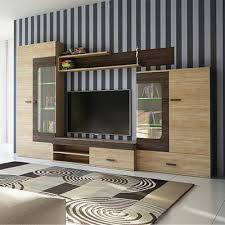 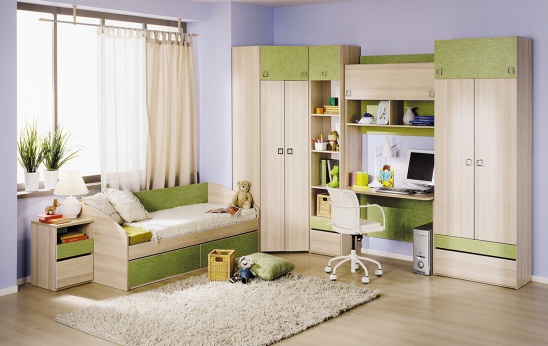 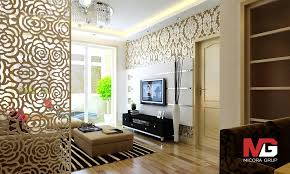 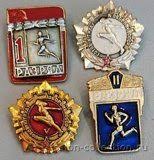 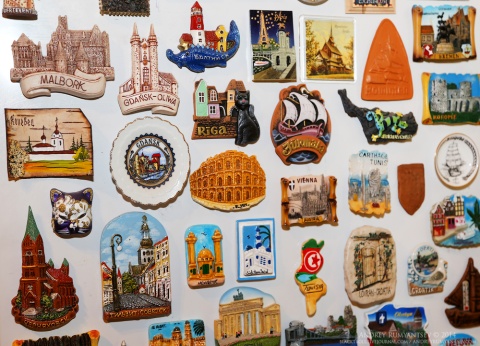 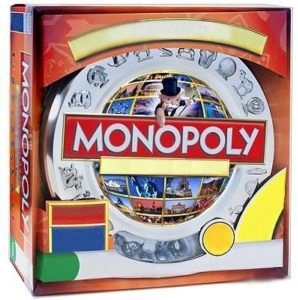 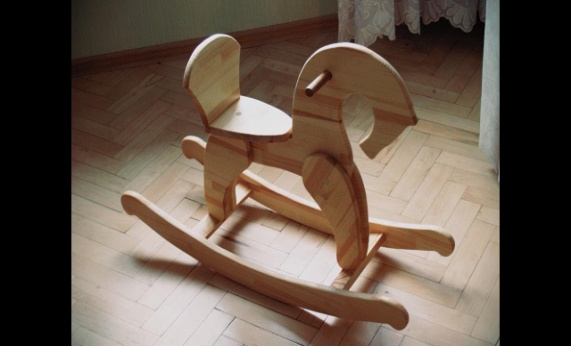 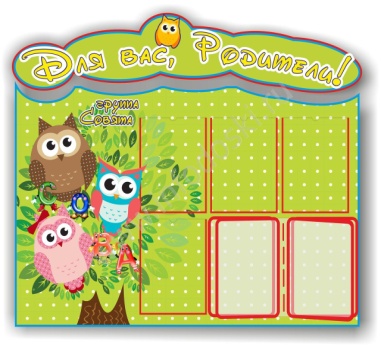 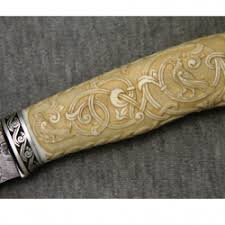 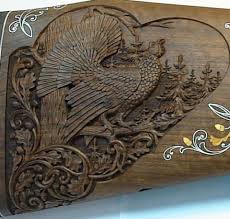 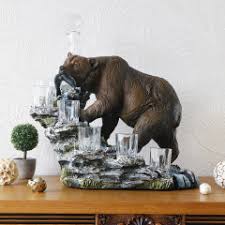 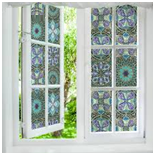 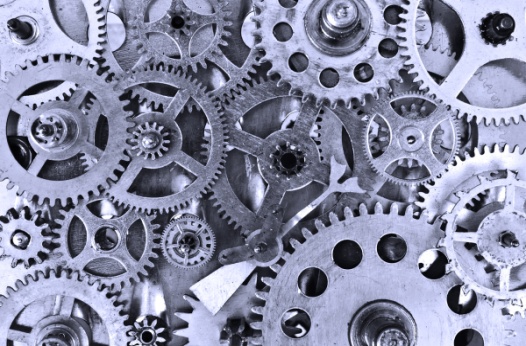 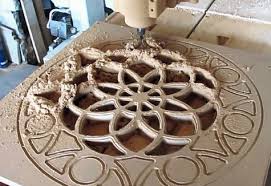 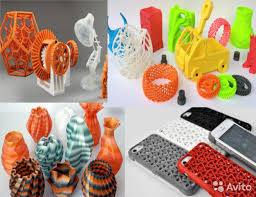 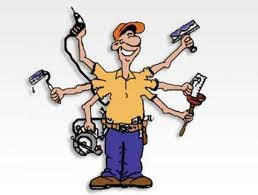 О компанииКомпания "ВашКаталог.РФ" обладает широкими возможностями по производству и распространению изделий из бумаги, пластика, стекла, дерева, алюминия и латуни. Так же мы выполняем строительные и ремонтные работы.Многопрофильность3D-печать, фрезеры с ЧПУ, деревообрабатывающие станки, сверлильное и токарно-винторезное оборудование, литейное оборудование, системы гальванизации, покрасочные и сушильные цеха. ПроизводствоПлощадь производственных мощностей и складских помещений предприятия составляет на сегодня более 2000 квадратных метров. Предприятие оснащено высокотехнологичным оборудованием лидеров станкостроения Германии, Италии. Рабочие мощности постоянно модернизируются для обеспечения растущего спроса.Заказ и разработкаСуществует возможность разработки и изготовления изделий на заказ. В этом Вам поможет наше отделение дизайна. Квалифицированные специалисты подготовят 3D и 2D макеты для потребностей любого клиента. Строительство и ремонтНаличие собственных строительных и ремонтных мощностей и обученного персонала по ремонтным работам позволяет напрямую контактировать с конечным потребителем. РаспространениеБлагодаря сотрудничеству с оптовыми поставщиками продукции, магазинами мебели, сувениров, игрушек и строительных товаров нашу продукцию можно приобрести по всей территории Российской Федерации.БезопасностьИспользуемые материалы имеют сертификаты безопасности, что позволяет использовать изделия в быту и детских образовательных учреждениях.ПродукцияГлавная гордость компании - это конечная продукция и качество услуг. Изделия привлекательного дизайна, высокого качества и лучшей цены заинтересуют любого потребителя.№ разделаНаименование100Мебель и элементы декора101Двери102Лестницы103Рамы, багеты, декор, зеркала104Столы, стулья, шезлонги105Детская мебель106Шкафы, комоды, тумбы107Полки108Кухни109Спальные гарнитуры и кровати110Конторки, кафедры, в том числе роботизированные111Декоративные 2D решетки, перегородки112Панно, картины113Сувениры для ролевиков (Косплей, Minecraft, Аниме, RPG)1143D-стеновые и фасадные панели115Металлические конструкции116Прочие бытовые элементы117Экологически чистая мебель (без клея и металла)118Светильники для помещений и уличные119Мебель из картона120Мебель из дерева200Сувениры и подарки201Часы202Шкатулки, ящики и коробки203Сувениры ручной работы из шерсти и бисера204Ваш портрет на дереве, металле205Люди, фигуры и лица, бюсты206Для бань и саун207Канцелярские товары208Таблички и вывески209Подвески и медальоны210Ордена/медали/нагрудные знаки211Гербы212Логотипы и эмблемы213Розетки и картуши214Знаки зодиака215Христианские символы и иконы216Мусульманские символы217Языческие символы218Национальная тематика219Эмблемы силовых подразделений220Статуэтки221Скульптуры, прозрачные скульптуры222Авто/мото/военная техника223Животные224Курортные сувениры, магнитики225Кухонные изделия, посуда226Брелки227Музыкальные инструменты228Мечи229Щиты230Доспехи231Романтические, свадебные, праздничные сувениры232Подарки для мужчин233Инстабуки234Новогодние подарки235Сувениры из игр и фильмов300Игры и развлечения301Нарды/Шахматы/Шашки302Настольные игры из картона (Развивающие,  Монополия,  Манчкин,  Мафия)303Кубики304Конструкторы: разборные изделия, лего305Игрушки306Настенные конструкции307Модели пазлы308Деревянные лошадки и другое400Рекламная продукция и дизайн401Информационные стенды и плакаты402Широкоформатная печать403Таблички и вывески404Бирки405Крупные уличные конструкции406Печатная продукция: визитки, буклеты, каталоги407Логотипы408Дизайн WEB-сайта409Дизайн интерьера, ландшафта410Разработка 3D-макета изделия411Светящиеся табло и бегущие строки500Изделия тактического назначения и для охотников501Рукояти ножей, ножны502Рукояти оружия503Приклады оружия504Магазины оружия505Апгрейды оружия506Буллпап-комплекты507Крепления508Приклад/рукоять/цевье на заказ509Радиоэлектронные устройства510Пулелейки511Имитация оружия, резинострелы512Охотничьи сувениры600Пленки, краски, напыления и бронирующие покрытия601Пленки декоративные прозрачные602Пленки декоративные непрозрачные603Пленки защитные 604Сопутствующее оборудование605Краски, жидкие покрытия, средства по уходу и прочая химия606Напыления для оптики607Световые фильтры608Декоративные наклейки700Детали оборудования701Шестеренки702Крепления703Мастер-формы704Оси705Корпуса для устройств706Корпус сборный из дерева707Корпус клееный из пвх, оргстекла, поликарбоната.708Корпус 3D-печатный709Корпус отлитый из пластика710Комплекты деталей (для станков и оборудования, ветрогенератора, гидрогенератора, и т.п.711Фрезерованные печатные платы712Фрезы и цанги для ЧПУ713Механика для ЧПУ714Электроника для ЧПУ715Ардуино716Смазки800Фрезеровка, 3D-печать, лазерная гравировка и резка, литье, гальванизация801Фрезеровка8023D-печать803Лазерная гравировка804Фрезерная гравировка805Стабилизация дерева806Литье из гипса, полимеров, металлов807Покраска, пропитка808Гальванизация850Строительные, ремонтные, монтажные и другие работы851Монтаж подвесных конструкций из металла и дерева852Компьютерные услуги, связь, видеонаблюдение853Электрика854Водопровод, отопление, канализация855Демонтаж конструкций856Сборка мебели857Транспортные услуги858Кладка камня, стяжка, штукатурка859Кровельные виды работ860Фасадные работы861Кладка каминов и печь862Пластиковые окна и двери863Реставрация мебели и элементов интерьера864Установка оборудования кондиционирования865Сварка, рихтовка, покраска автомобилей100 - Мебель и элементы декора100 - Мебель и элементы декора100 - Мебель и элементы декора100 - Мебель и элементы декора100 - Мебель и элементы декора100 - Мебель и элементы декора100 - Мебель и элементы декора100 - Мебель и элементы декора100 - Мебель и элементы декора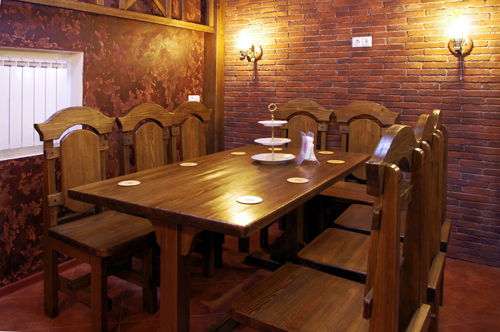 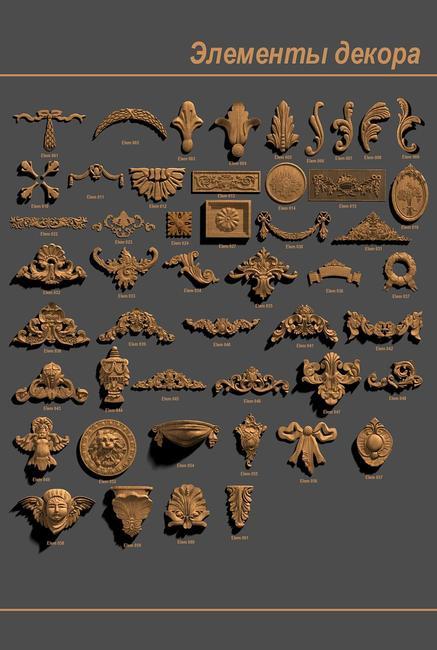 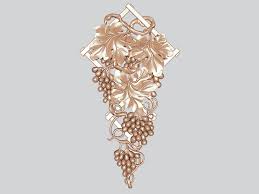 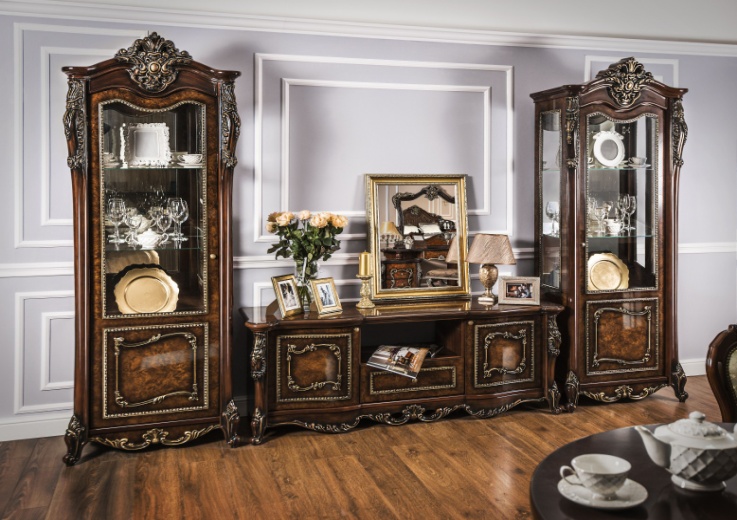 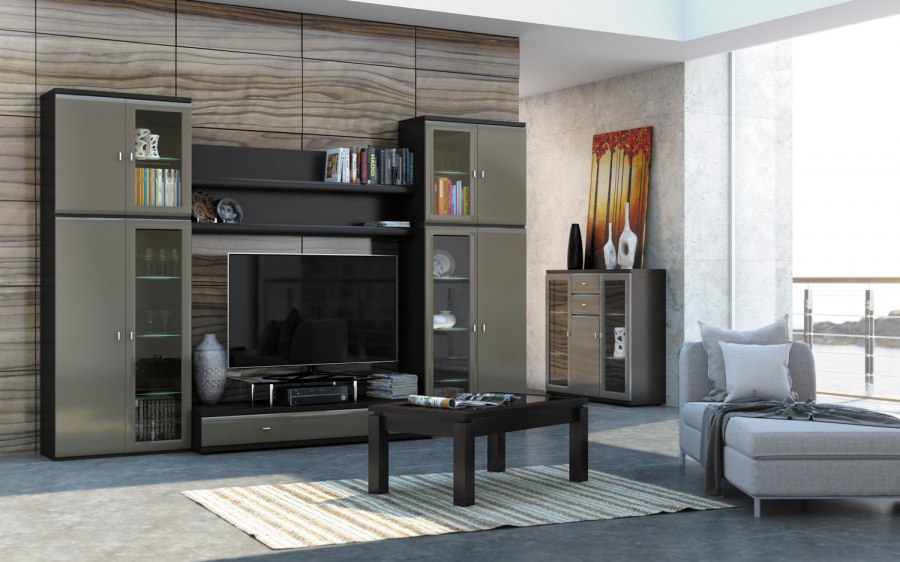 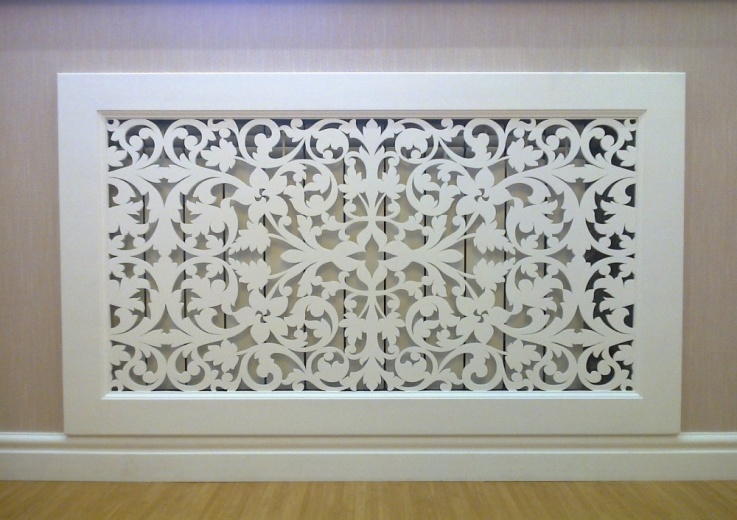 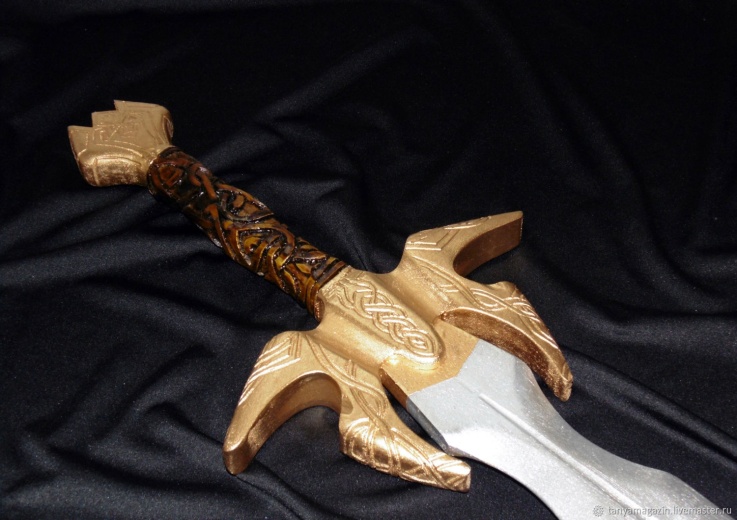 100 - Мебель и элементы декора100 - Мебель и элементы декора100 - Мебель и элементы декора100 - Мебель и элементы декора100 - Мебель и элементы декора100 - Мебель и элементы декора100 - Мебель и элементы декора100 - Мебель и элементы декора100 - Мебель и элементы декора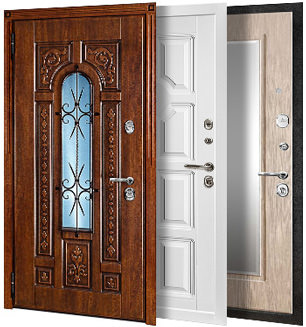 101: Двери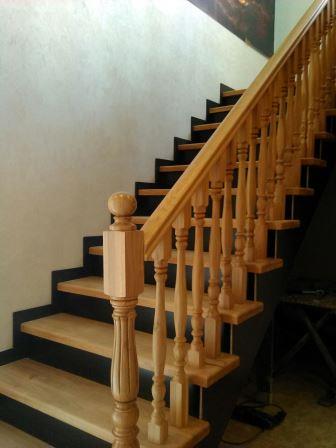 102: Лестницы102: Лестницы102: Лестницы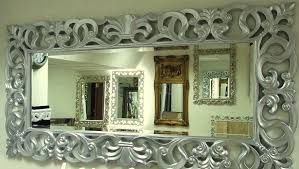 103: Рамы, багеты, декор, зеркала103: Рамы, багеты, декор, зеркала103: Рамы, багеты, декор, зеркала103: Рамы, багеты, декор, зеркала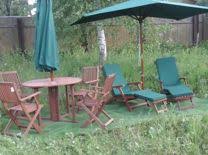 104: Столы, стулья, шезлонги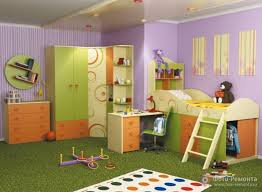 105: Детская мебель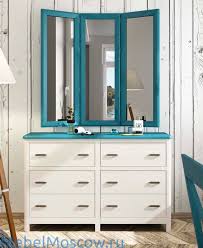 106: Шкафы, комоды, стулья106: Шкафы, комоды, стулья106: Шкафы, комоды, стулья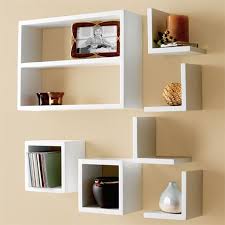 107: Полки107: Полки107: Полки107: Полки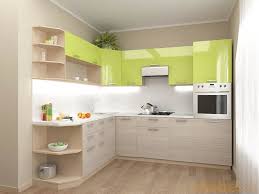 108: Кухни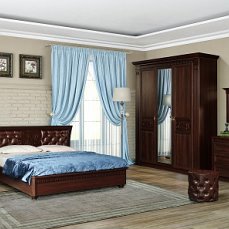 109: Спальные гарнитуры и кровати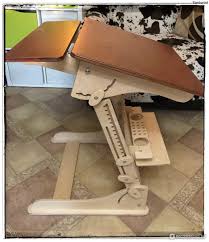 110: Конторки, кафедры, в том числе роботизированные110: Конторки, кафедры, в том числе роботизированные110: Конторки, кафедры, в том числе роботизированные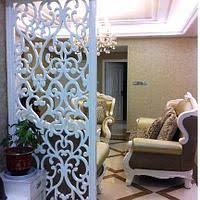 111: Декоративные 2D решетки, перегородки111: Декоративные 2D решетки, перегородки111: Декоративные 2D решетки, перегородки111: Декоративные 2D решетки, перегородки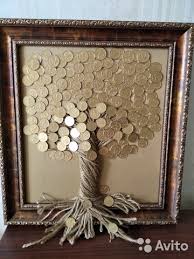 112: Панно, картины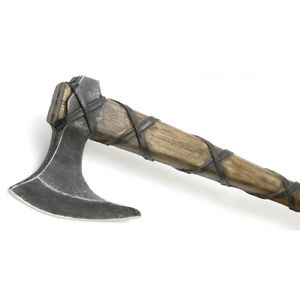 113: Сувениры для ролевиков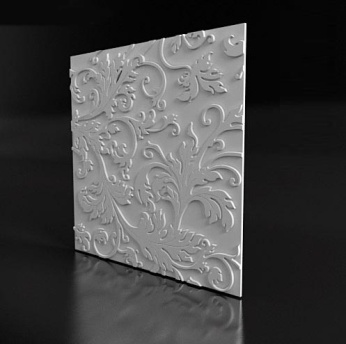 114: 3D-стеновые и фасадные панели114: 3D-стеновые и фасадные панели114: 3D-стеновые и фасадные панели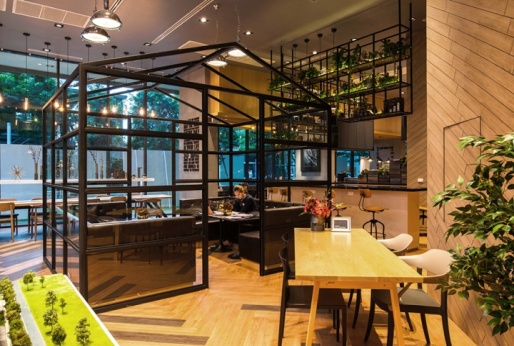 115: Металлические конструкции115: Металлические конструкции115: Металлические конструкции115: Металлические конструкции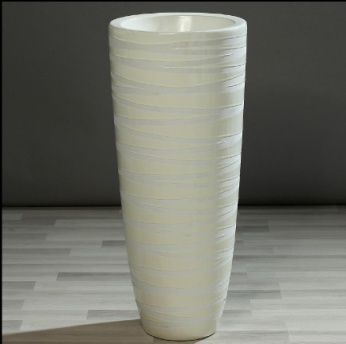 116: Прочие бытовые элементы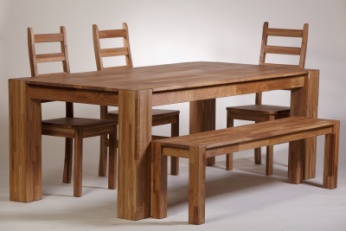 117: Экологически чистая мебель (без клея и металла)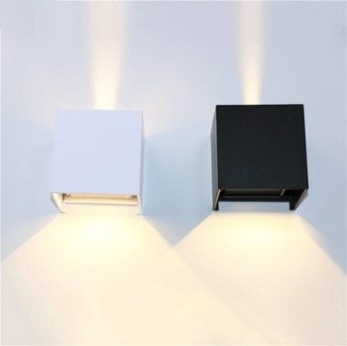 118: Светильники для помещений и уличные118: Светильники для помещений и уличные118: Светильники для помещений и уличные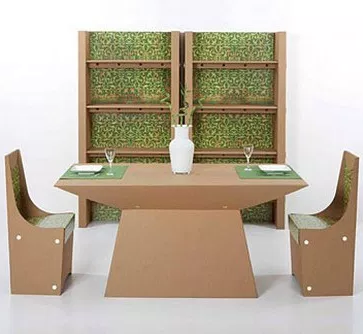 119: Мебель из картона119: Мебель из картона119: Мебель из картона119: Мебель из картона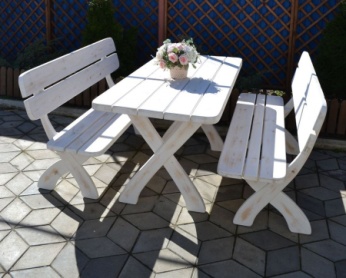 120: Мебель из дерева200 - Сувениры и подарки200 - Сувениры и подарки200 - Сувениры и подарки200 - Сувениры и подарки200 - Сувениры и подарки200 - Сувениры и подарки200 - Сувениры и подарки200 - Сувениры и подарки200 - Сувениры и подарки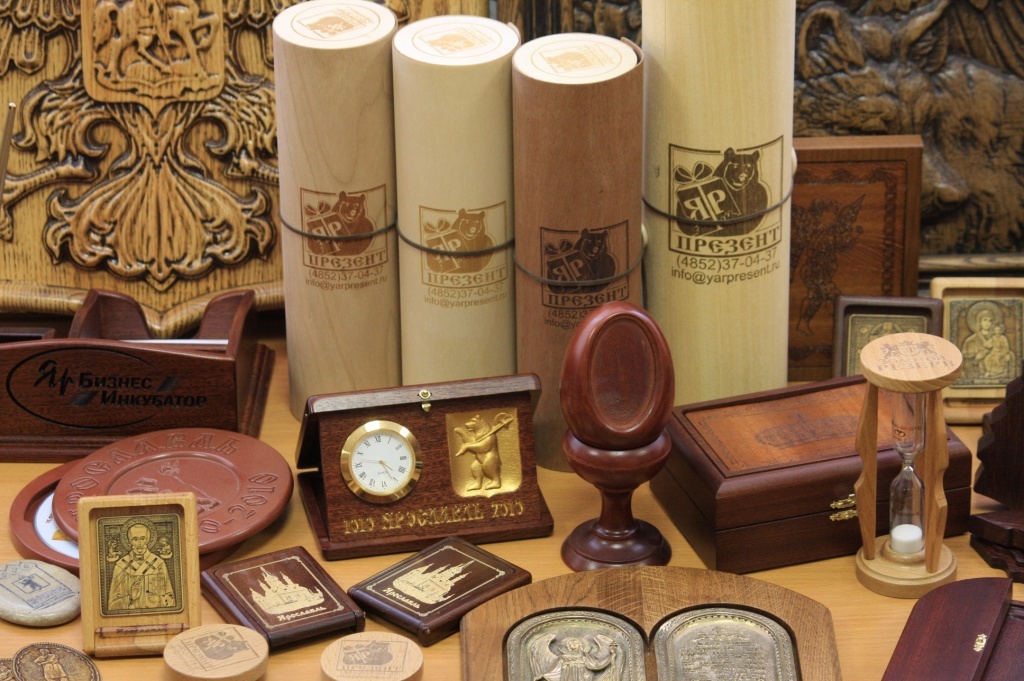 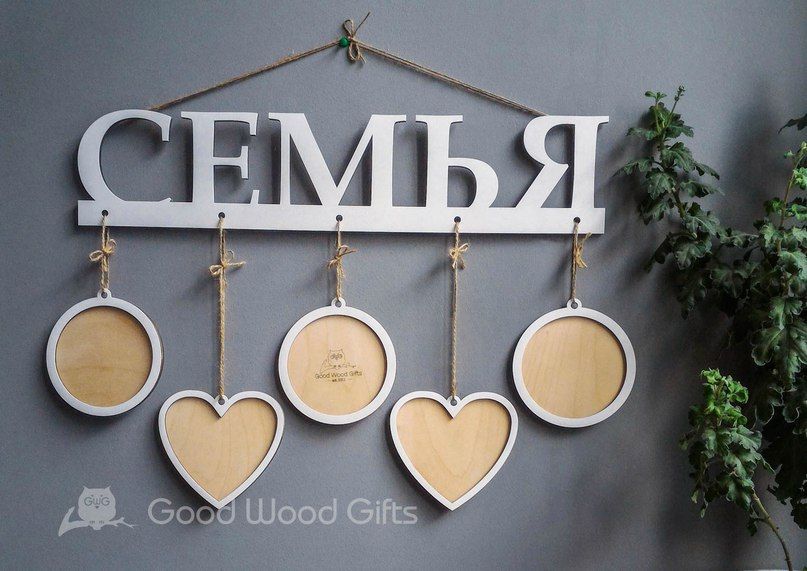 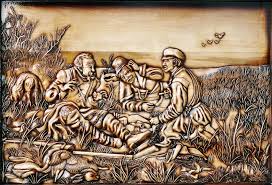 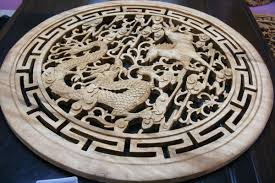 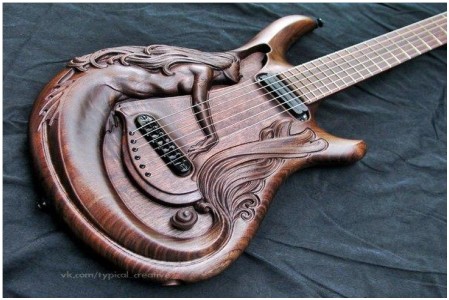 200 - Сувениры и подарки200 - Сувениры и подарки200 - Сувениры и подарки200 - Сувениры и подарки200 - Сувениры и подарки200 - Сувениры и подарки200 - Сувениры и подарки200 - Сувениры и подарки200 - Сувениры и подарки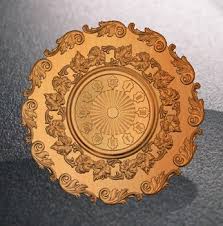 201: Часы201: Часы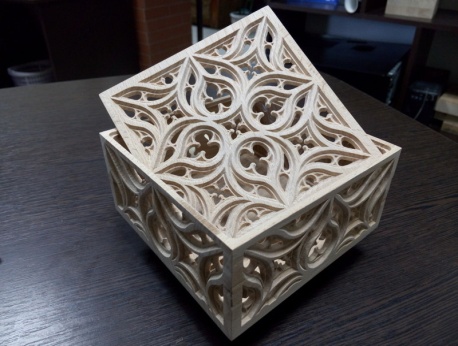 202: Шкатулки, ящики и коробки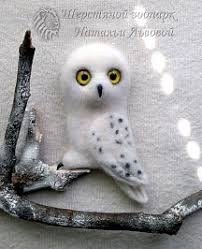 203: Сувенирыручной работы из шерсти и бисера203: Сувенирыручной работы из шерсти и бисера203: Сувенирыручной работы из шерсти и бисера203: Сувенирыручной работы из шерсти и бисера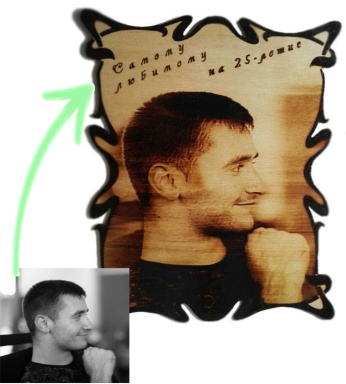 204: Ваш портретна дереве, металле204: Ваш портретна дереве, металле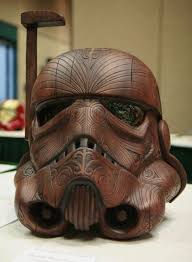 205: Люди, фигуры и лица, бюсты205: Люди, фигуры и лица, бюсты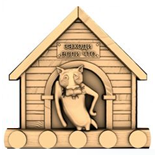 206: Для бань и саун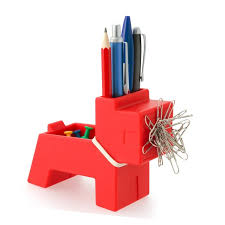 207: Канцелярские товары207: Канцелярские товары207: Канцелярские товары207: Канцелярские товары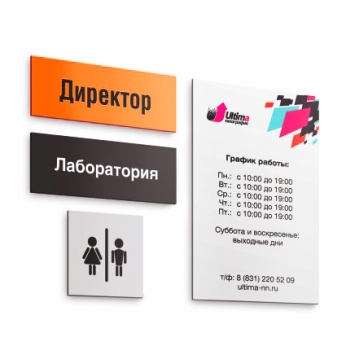 208: Таблички и вывески208: Таблички и вывески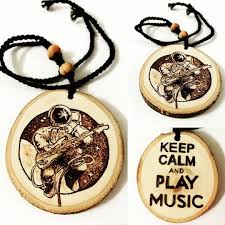 209: Подвески и медальоны209: Подвески и медальоны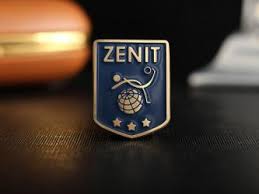 210: Ордена/медали/нагрудные знаки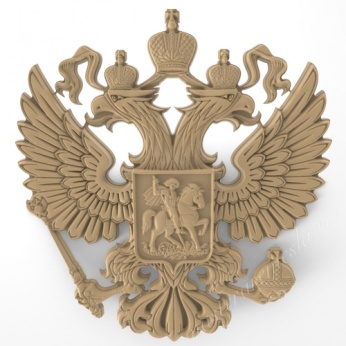 211: Гербы211: Гербы211: Гербы211: Гербы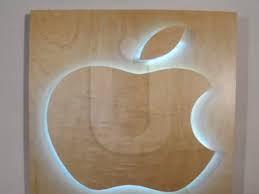 212: Логотипы и эмблемы212: Логотипы и эмблемы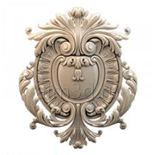 213: Розетки и картуши213: Розетки и картуши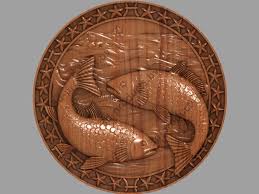 214: Знаки зодиака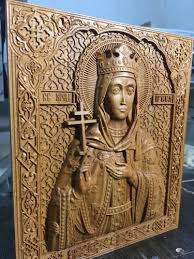 215: Христианские символы и иконы215: Христианские символы и иконы215: Христианские символы и иконы215: Христианские символы и иконы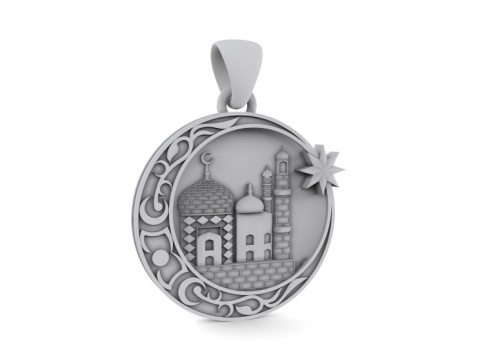 216: Мусульманские символы216: Мусульманские символы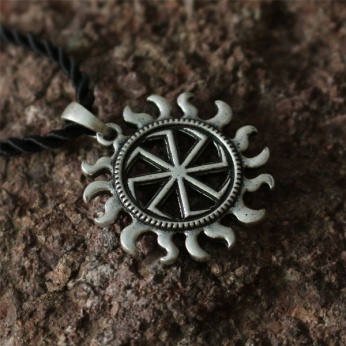 217: Языческие символы217: Языческие символы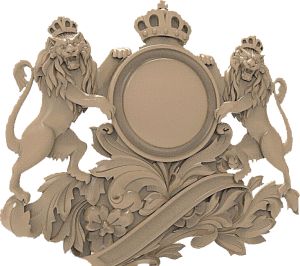 218: Национальная тематика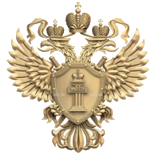 219: Эмблемы силовых подразделений219: Эмблемы силовых подразделений219: Эмблемы силовых подразделений219: Эмблемы силовых подразделений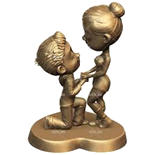 220: Статуэтки220: Статуэтки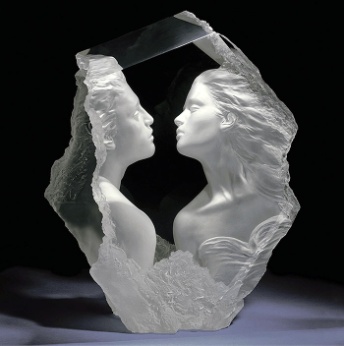 221: Скульптуры, прозрачные скульптуры221: Скульптуры, прозрачные скульптуры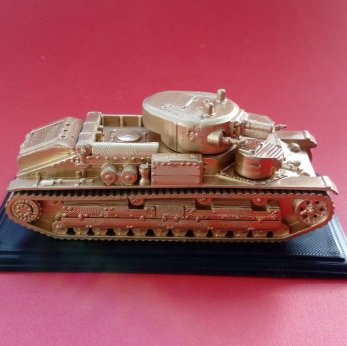 222: Авто/мото/военная техника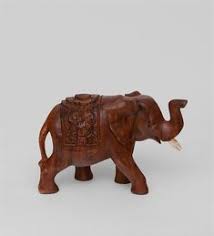 223: Животные223: Животные223: Животные223: Животные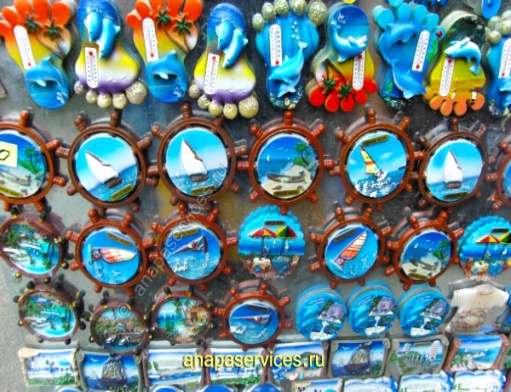 224: Курортные сувениры224: Курортные сувениры225: Кухонные изделия, посуда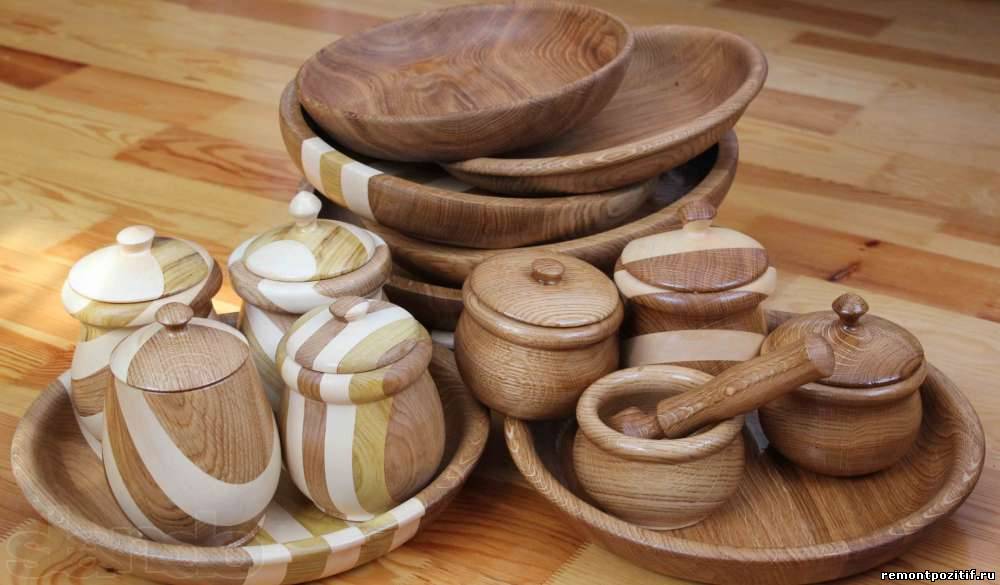 225: Кухонные изделия, посуда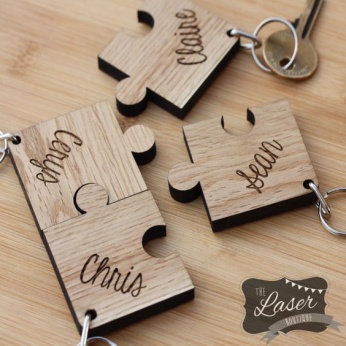 226: Брелки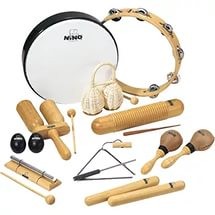 227: Музыкальные инструменты227: Музыкальные инструменты227: Музыкальные инструменты227: Музыкальные инструменты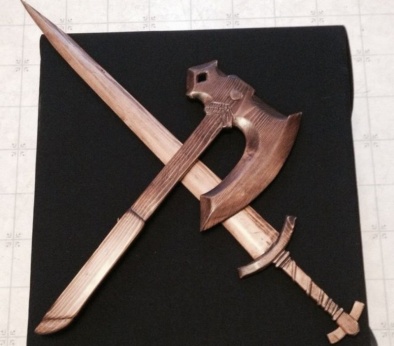 228: Мечи228: Мечи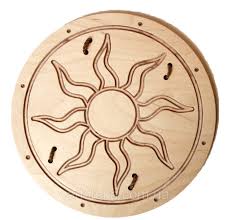 229: Щиты229: Щиты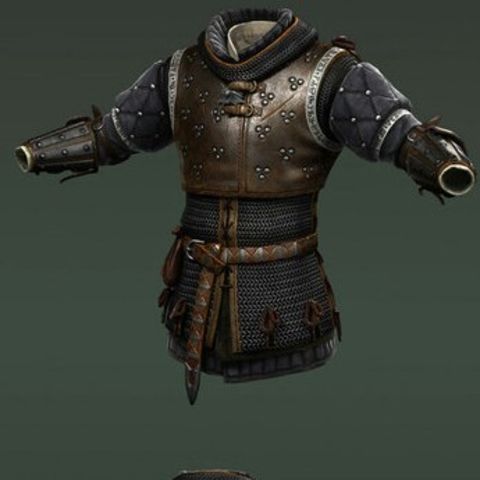 230: Доспехи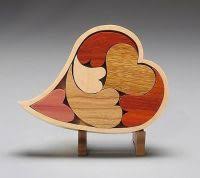 231: Романтические, свадебные, праздничные сувениры231: Романтические, свадебные, праздничные сувениры231: Романтические, свадебные, праздничные сувениры231: Романтические, свадебные, праздничные сувениры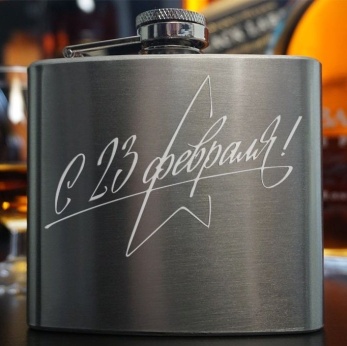 232: Подарки для мужчин232: Подарки для мужчин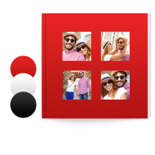 233: Инстабуки233: Инстабуки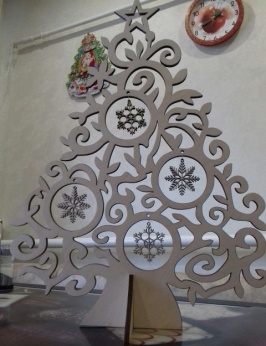 234: Новогодние подарки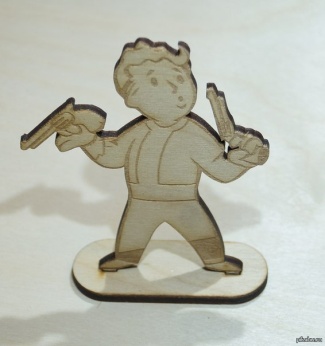 235: Сувениры из игр и фильмов235: Сувениры из игр и фильмов235: Сувениры из игр и фильмов235: Сувениры из игр и фильмов300 - Игры и развлечения300 - Игры и развлечения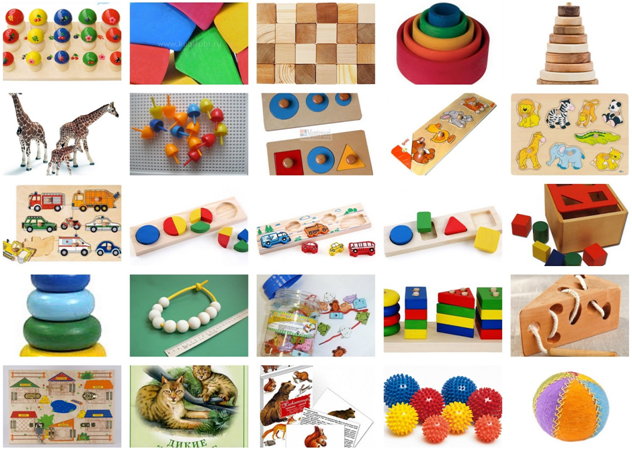 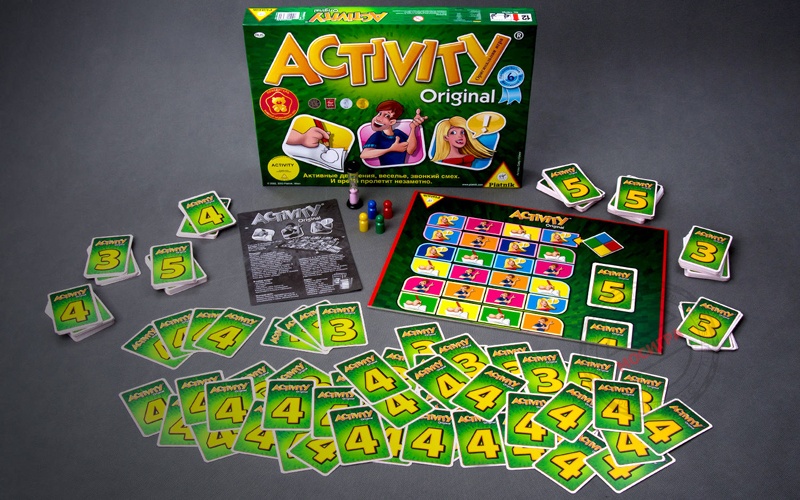 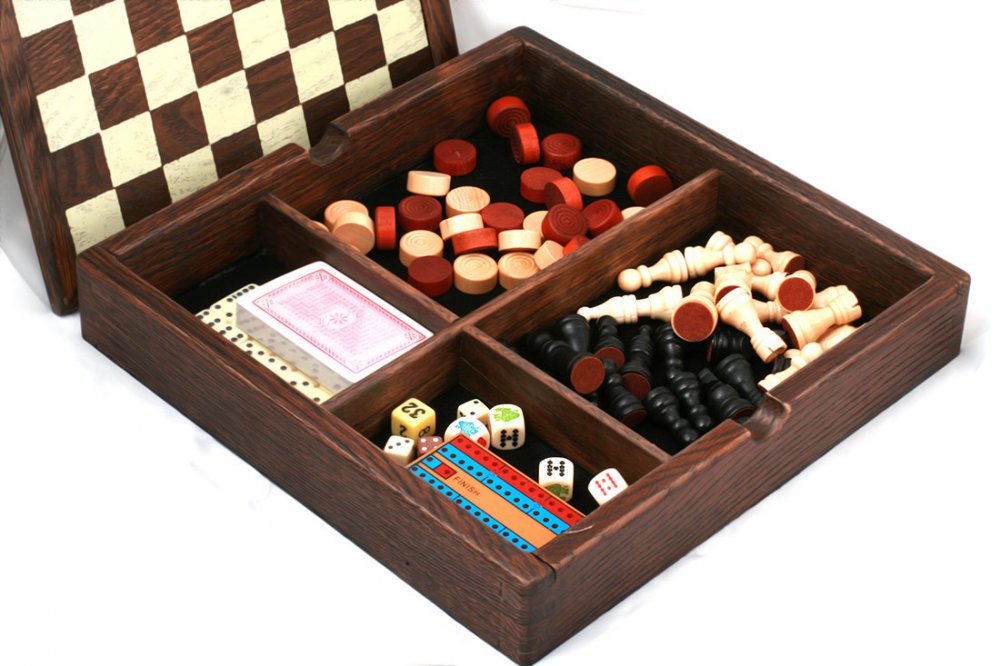 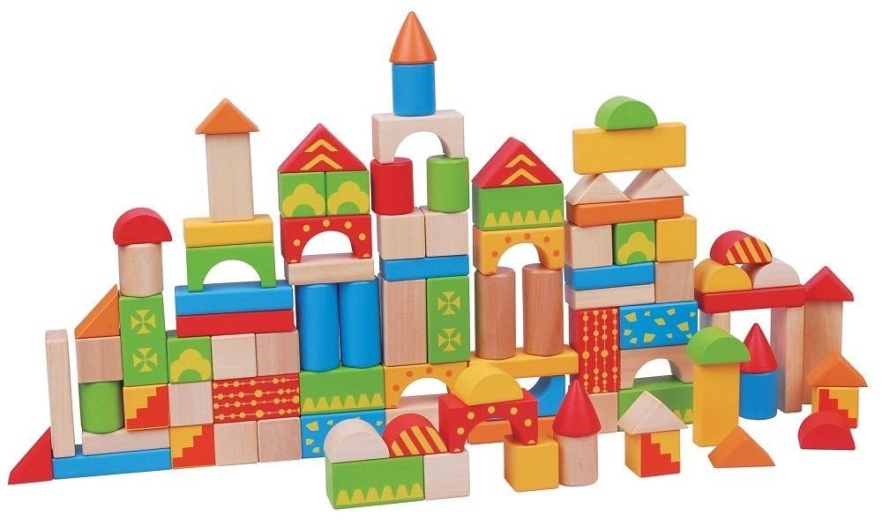 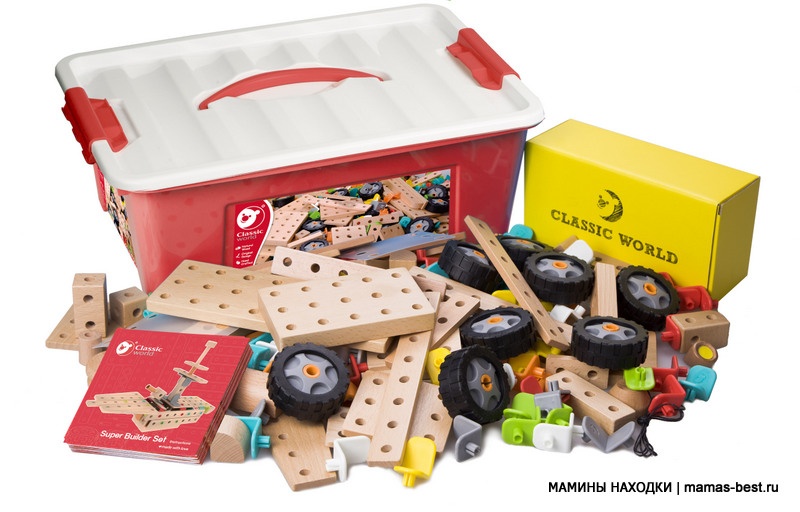 300 - Игры и развлечения300 - Игры и развлечения300 - Игры и развлечения300 - Игры и развлечения300 - Игры и развлечения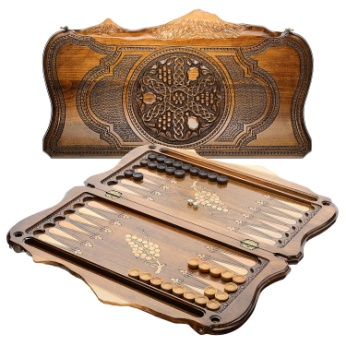 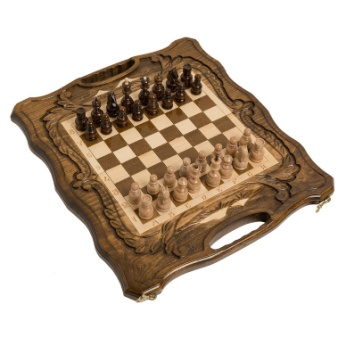 301: Нарды/Шахматы/Шашки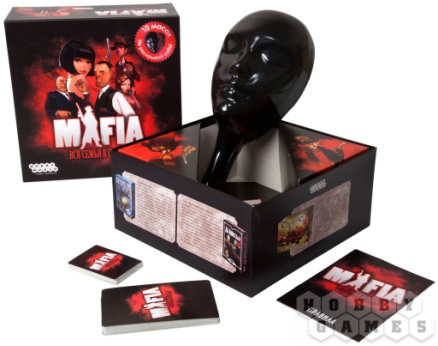 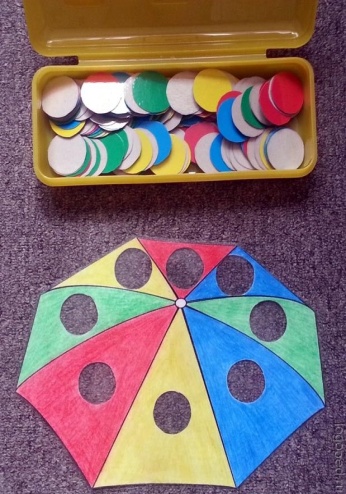 302: Настольные игры из картона (Развивающие,, Монополия, Манчкин, Мафия)302: Настольные игры из картона (Развивающие,, Монополия, Манчкин, Мафия)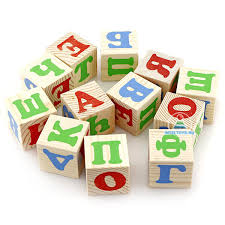 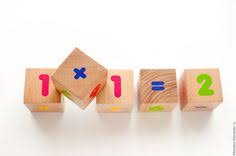 303: Кубики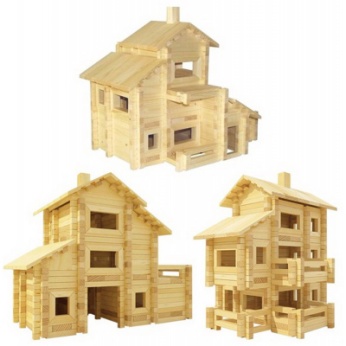 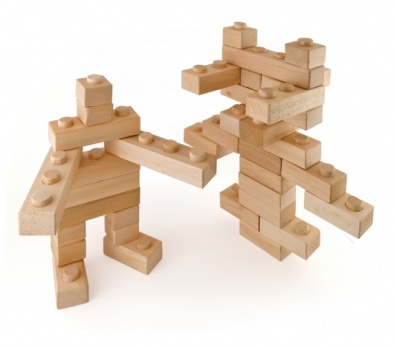 304: Конструкторы: разборные изделия, лего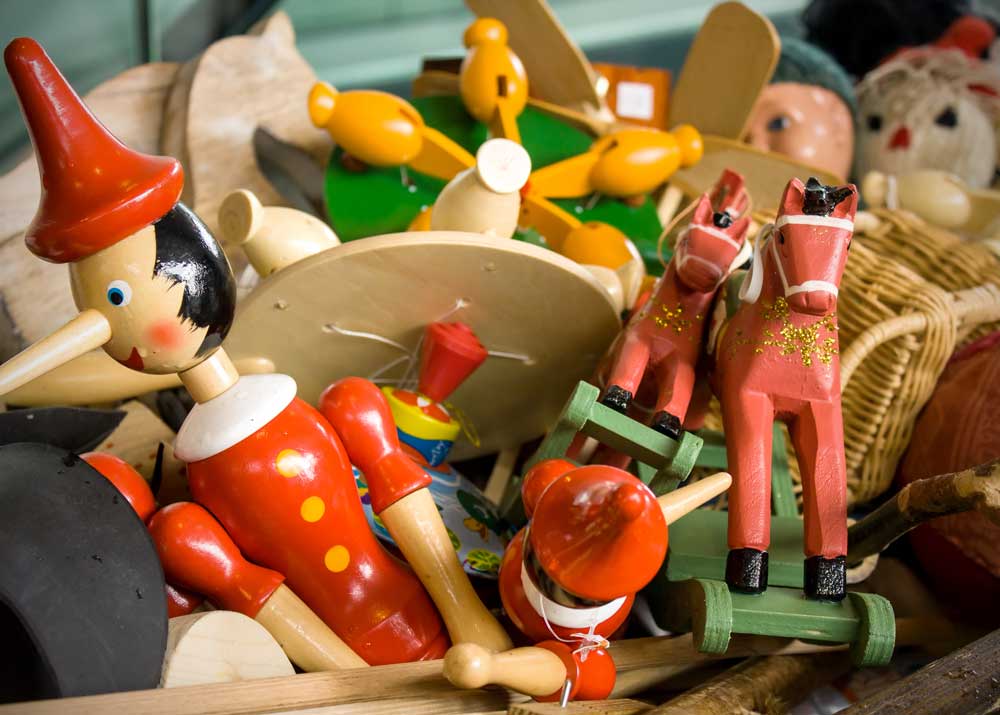 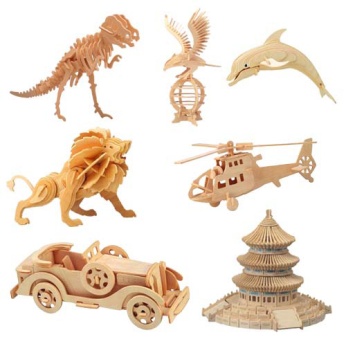 305: Игрушки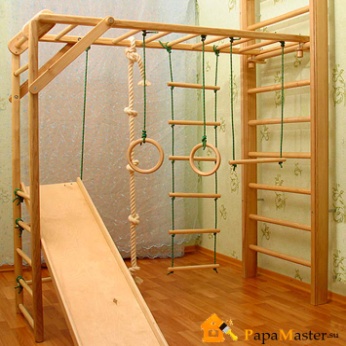 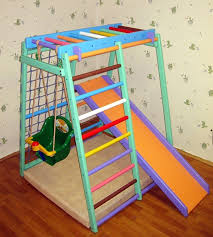 306: Настенные конструкции306: Настенные конструкции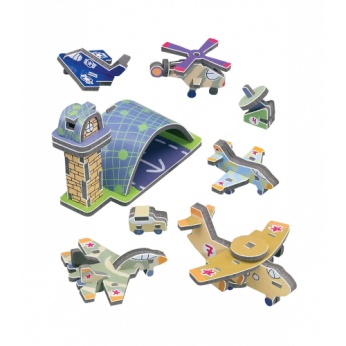 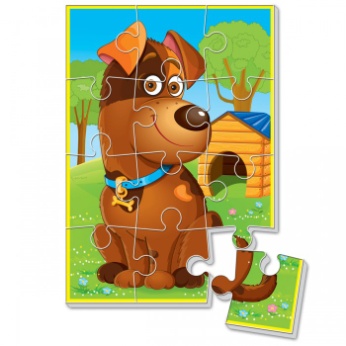 307: Модели пазлы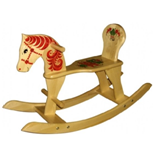 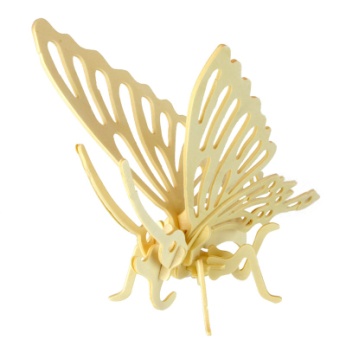 308: Деревянные лошадки и другое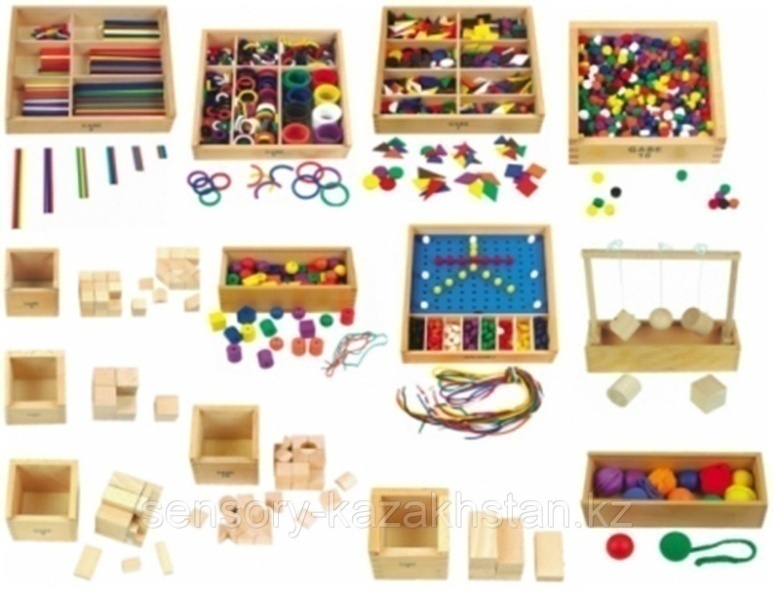 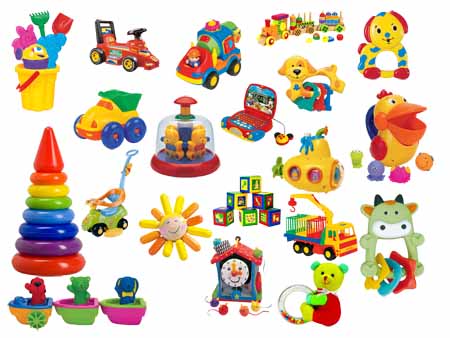 400 - Рекламная продукция и дизайн400 - Рекламная продукция и дизайн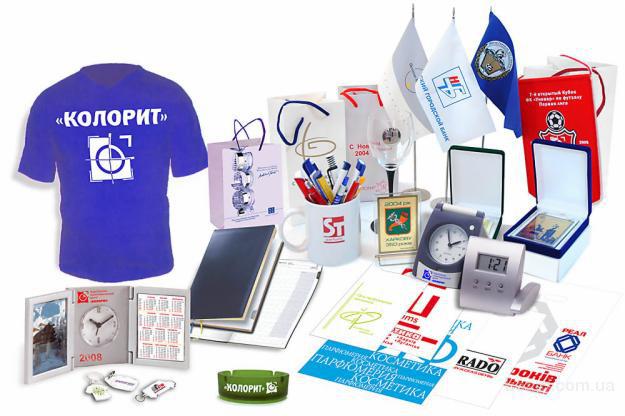 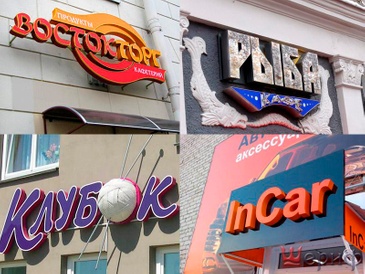 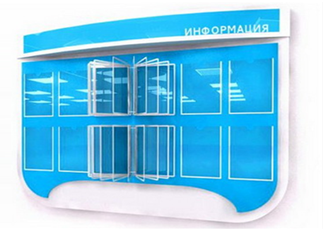 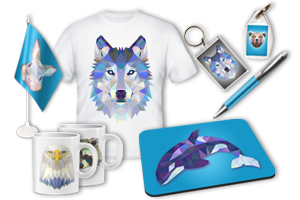 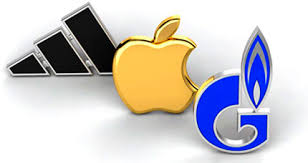 400 - Рекламная продукция400 - Рекламная продукция400 - Рекламная продукция400 - Рекламная продукция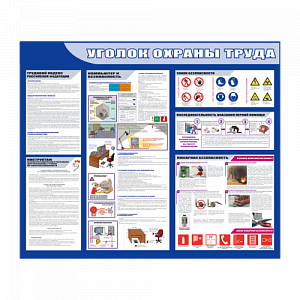 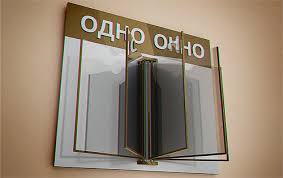 401: Информационные стенды и плакаты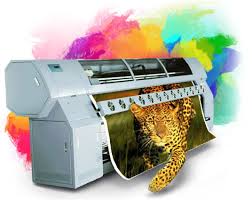 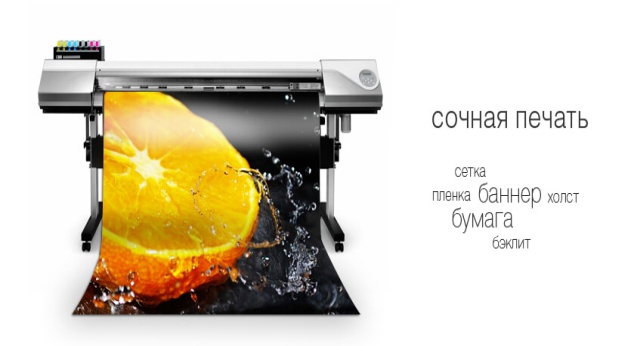 402: Широкоформатная печать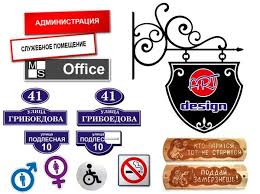 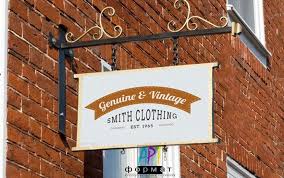 403: Таблички и вывески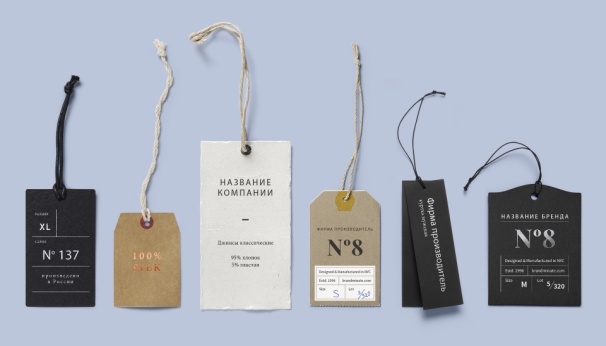 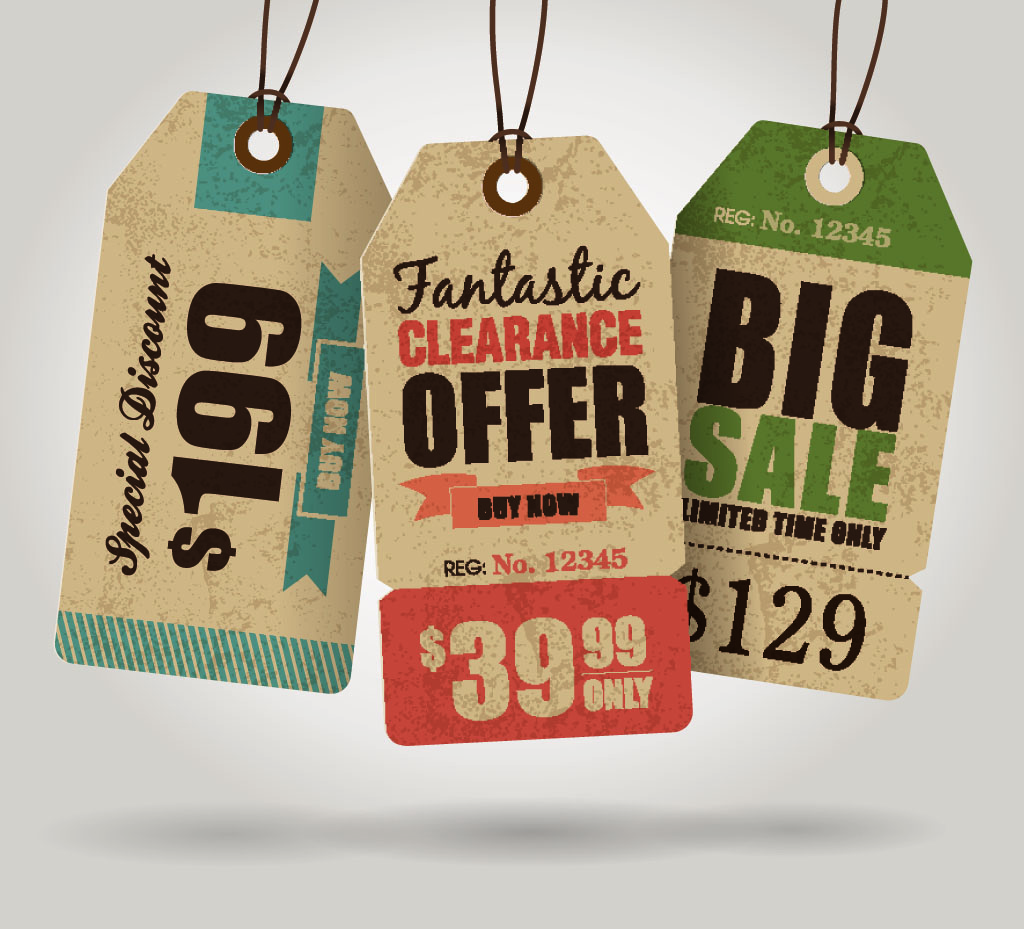 404: Бирки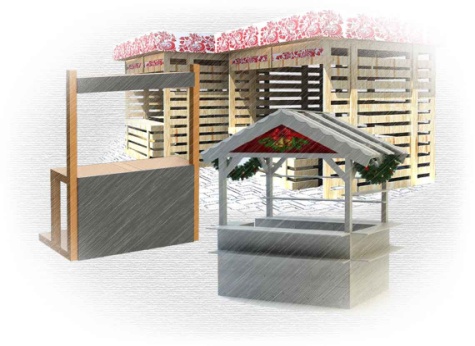 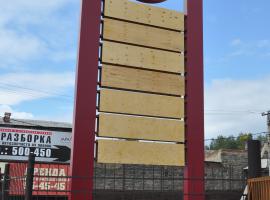 405: Крупные уличные конструкции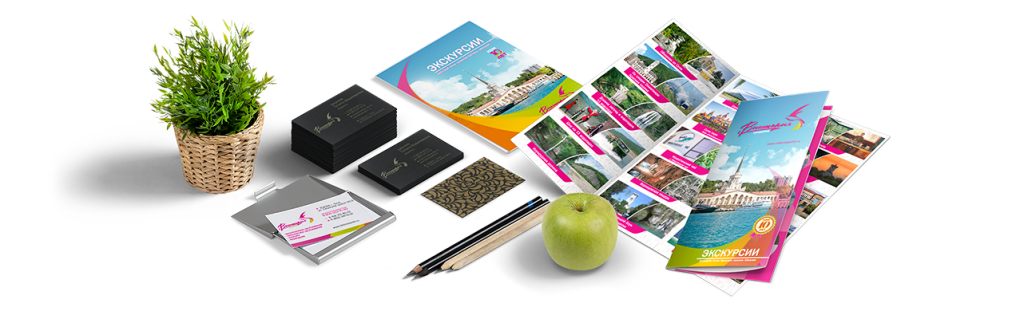 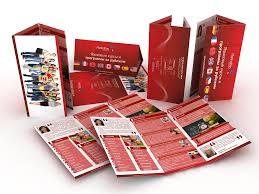 406: Печатная продукция: визитки, буклеты, каталоги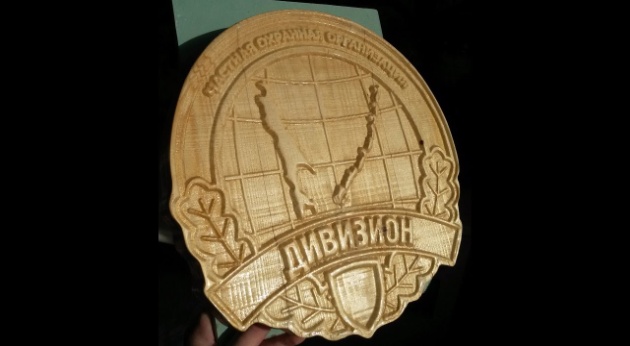 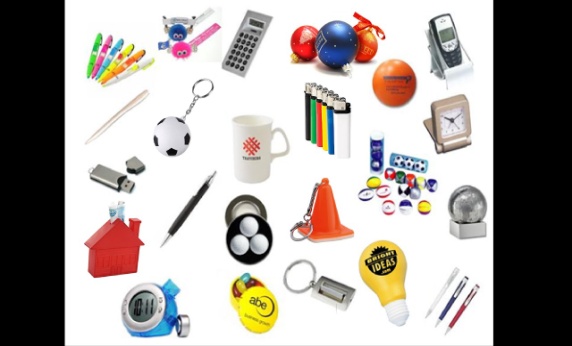 407: Логотипы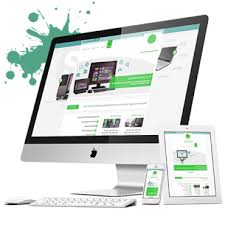 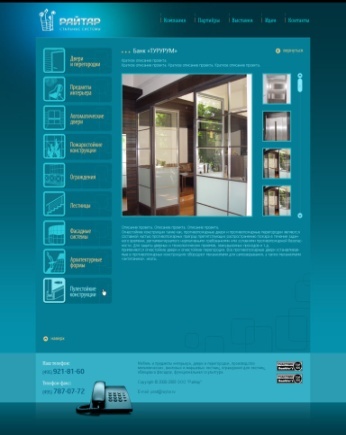 408: Дизайн WEB-сайта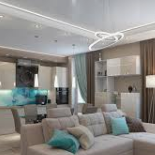 409: Дизайн интерьера, ландшафта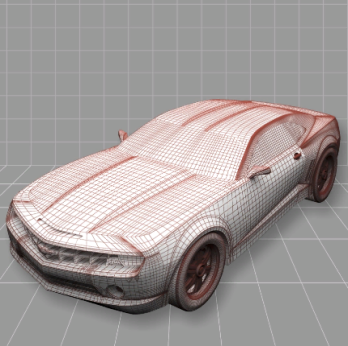 410: Разработка 3D-макета изделия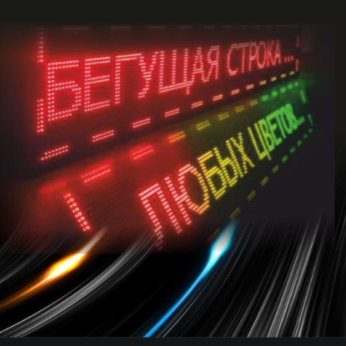 411: Светящиеся табло и бегущие строки500 - Изделия тактического назначения и для охотников500 - Изделия тактического назначения и для охотников500 - Изделия тактического назначения и для охотников500 - Изделия тактического назначения и для охотников500 - Изделия тактического назначения и для охотников500 - Изделия тактического назначения и для охотников500 - Изделия тактического назначения и для охотников500 - Изделия тактического назначения и для охотников500 - Изделия тактического назначения и для охотников500 - Изделия тактического назначения и для охотников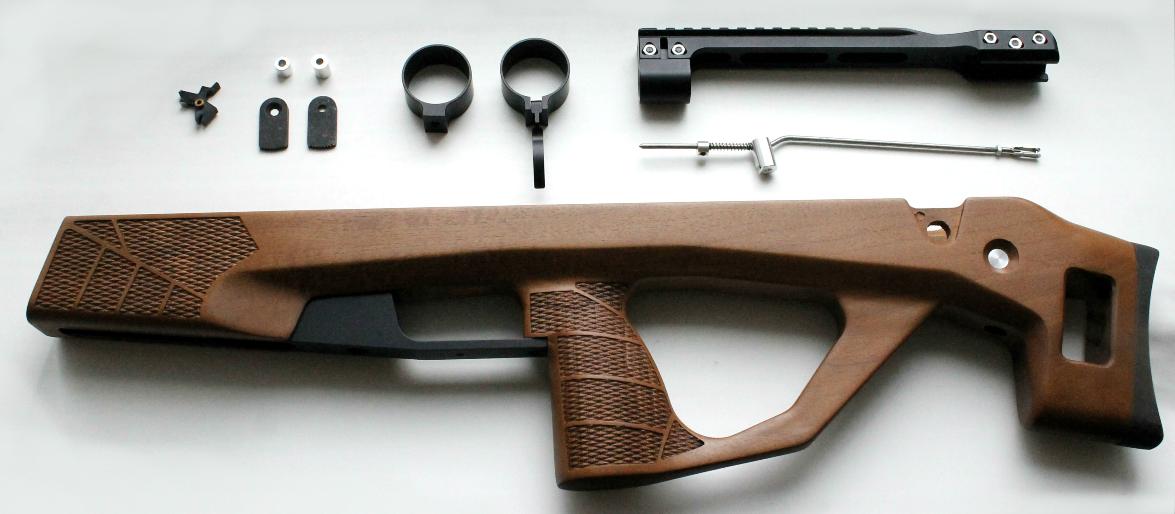 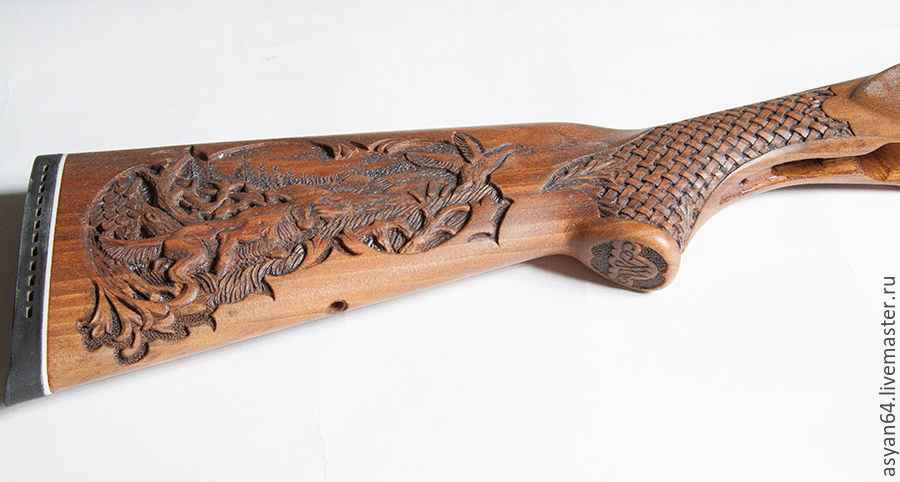 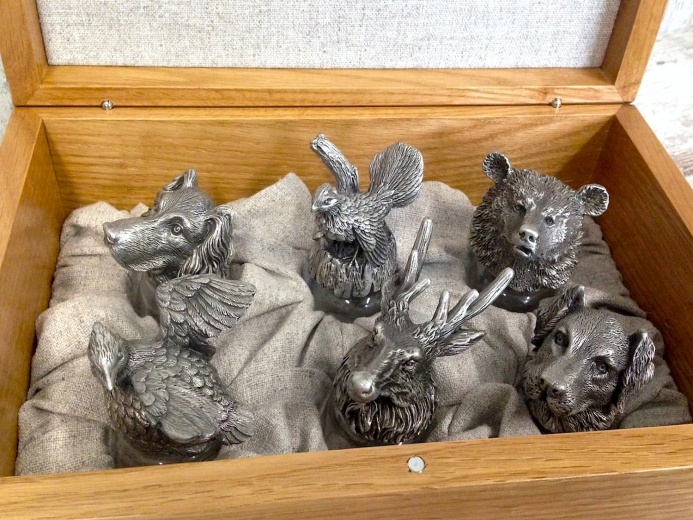 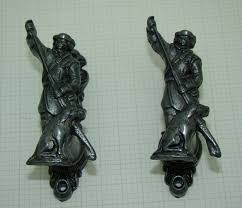 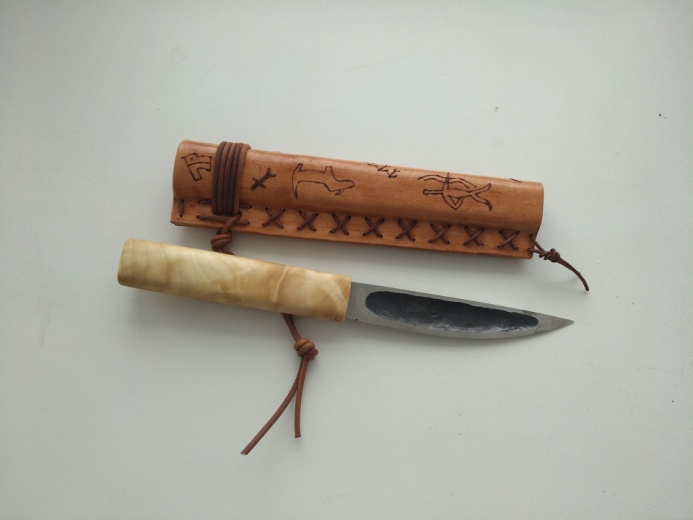 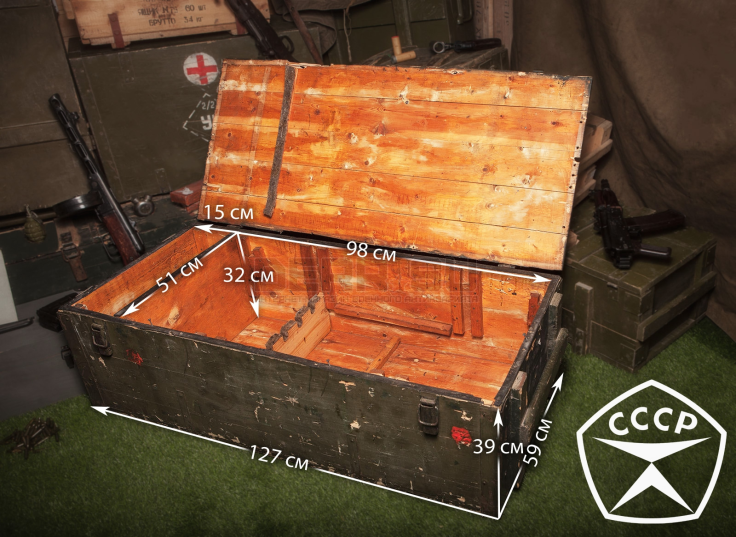 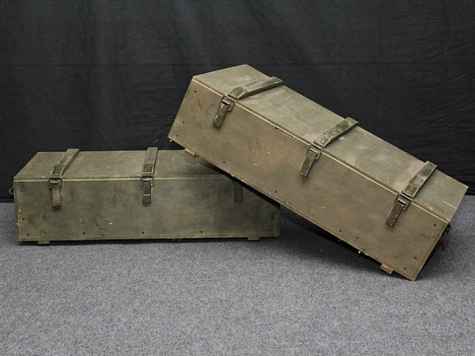 500 - Изделия тактического назначения и для охотников500 - Изделия тактического назначения и для охотников500 - Изделия тактического назначения и для охотников500 - Изделия тактического назначения и для охотников500 - Изделия тактического назначения и для охотников500 - Изделия тактического назначения и для охотников500 - Изделия тактического назначения и для охотников500 - Изделия тактического назначения и для охотников500 - Изделия тактического назначения и для охотников500 - Изделия тактического назначения и для охотников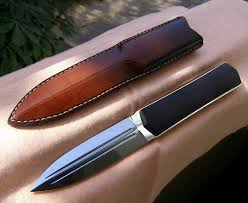 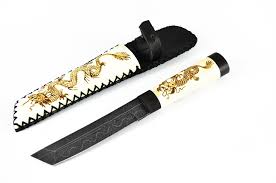 501: Рукояти ножей, ножны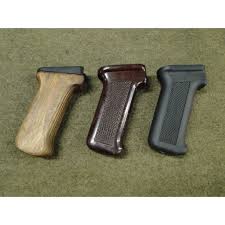 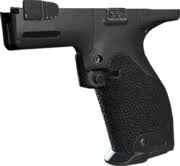 502: Рукояти оружия502: Рукояти оружия502: Рукояти оружия502: Рукояти оружия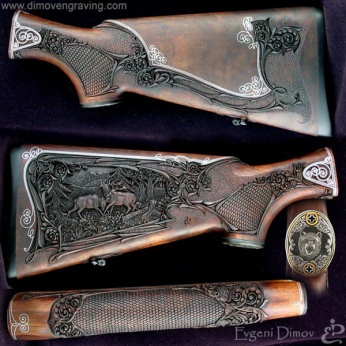 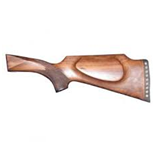 503: Приклады оружия503: Приклады оружия503: Приклады оружия503: Приклады оружия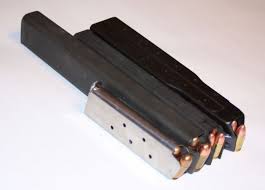 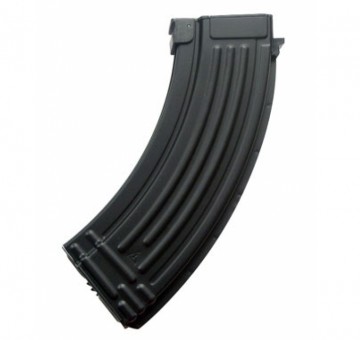 504: Магазины оружия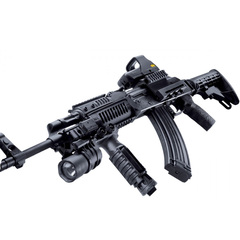 505: Апгрейды оружия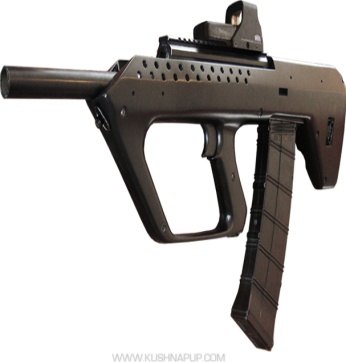 506: Буллпап-комплекты506: Буллпап-комплекты506: Буллпап-комплекты506: Буллпап-комплекты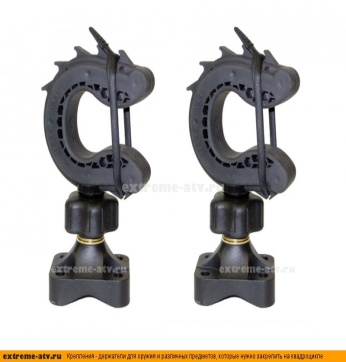 507: Крепления507: Крепления507: Крепления507: Крепления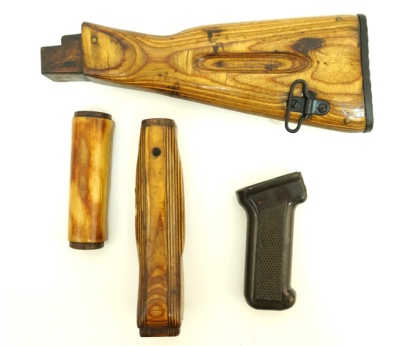 508: Приклад/рукоять/цевье на заказ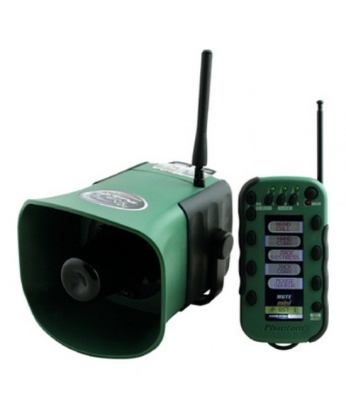 509: Радио-электронные устройства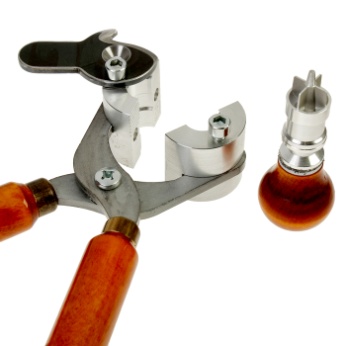 510: Пулелейки510: Пулелейки510: Пулелейки510: Пулелейки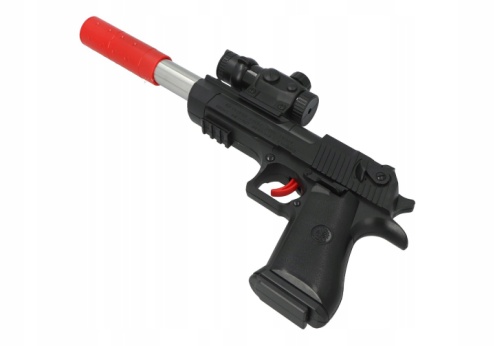 511: Имитация оружия, резинострелы511: Имитация оружия, резинострелы511: Имитация оружия, резинострелы511: Имитация оружия, резинострелы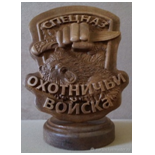 512: Охотничьи сувениры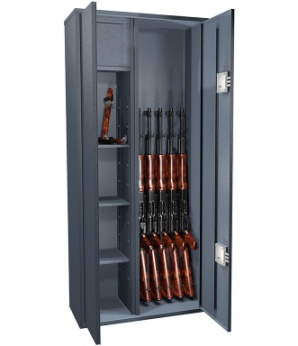 513: Изготовление сейфов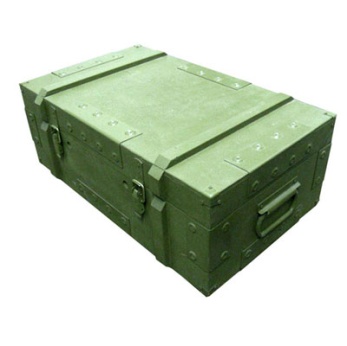 514: Изготовление оружейных ящиков 514: Изготовление оружейных ящиков 514: Изготовление оружейных ящиков 514: Изготовление оружейных ящиков 600 - Пленки и бронирующие покрытия600 - Пленки и бронирующие покрытия600 - Пленки и бронирующие покрытия600 - Пленки и бронирующие покрытия600 - Пленки и бронирующие покрытия600 - Пленки и бронирующие покрытия600 - Пленки и бронирующие покрытия600 - Пленки и бронирующие покрытия600 - Пленки и бронирующие покрытия600 - Пленки и бронирующие покрытия600 - Пленки и бронирующие покрытия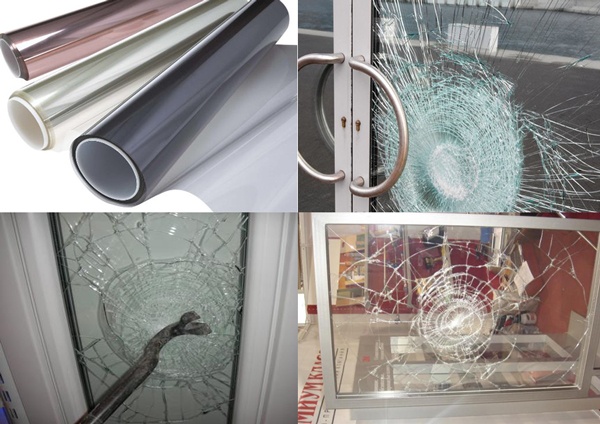 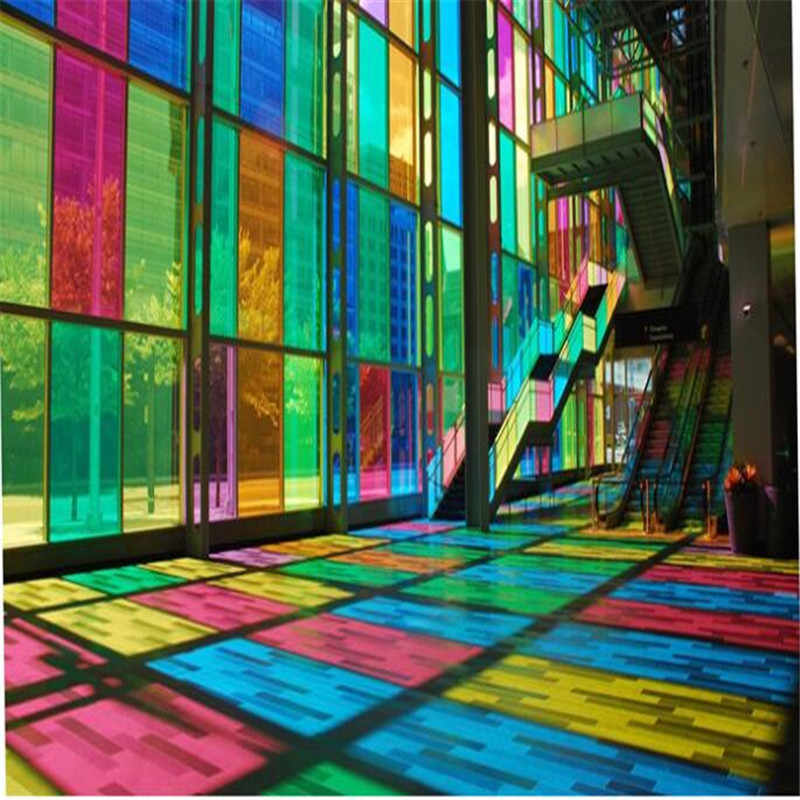 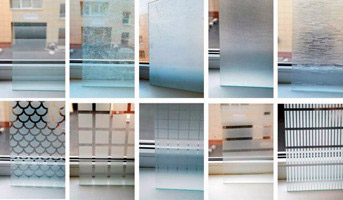 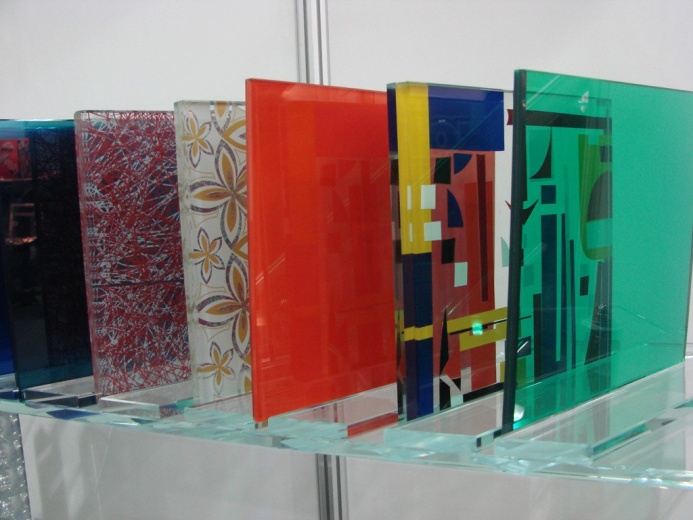 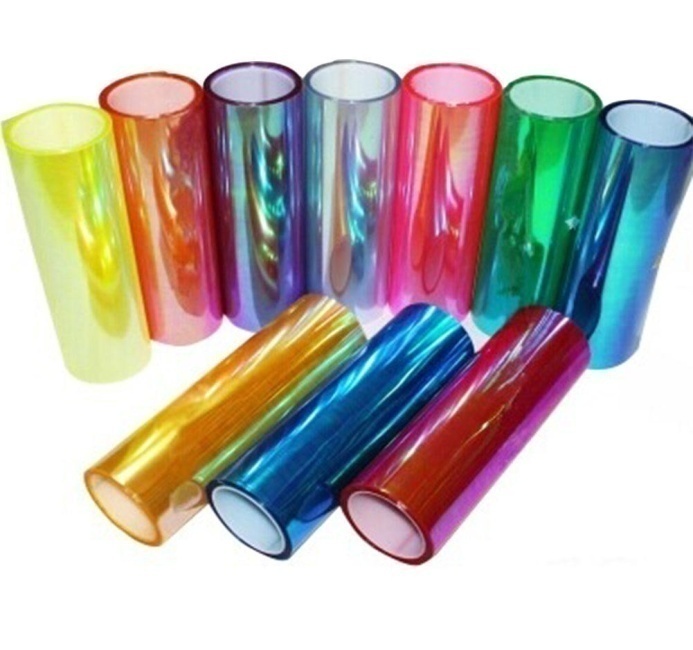 600 - Пленки, краски, напыления и бронирующие покрытия600 - Пленки, краски, напыления и бронирующие покрытия600 - Пленки, краски, напыления и бронирующие покрытия600 - Пленки, краски, напыления и бронирующие покрытия600 - Пленки, краски, напыления и бронирующие покрытия600 - Пленки, краски, напыления и бронирующие покрытия600 - Пленки, краски, напыления и бронирующие покрытия600 - Пленки, краски, напыления и бронирующие покрытия600 - Пленки, краски, напыления и бронирующие покрытия600 - Пленки, краски, напыления и бронирующие покрытия600 - Пленки, краски, напыления и бронирующие покрытия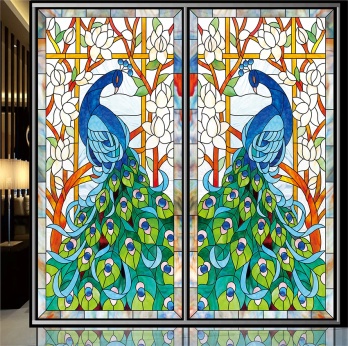 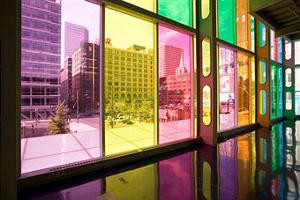 601: Пленки декоративные прозрачные601: Пленки декоративные прозрачные601: Пленки декоративные прозрачные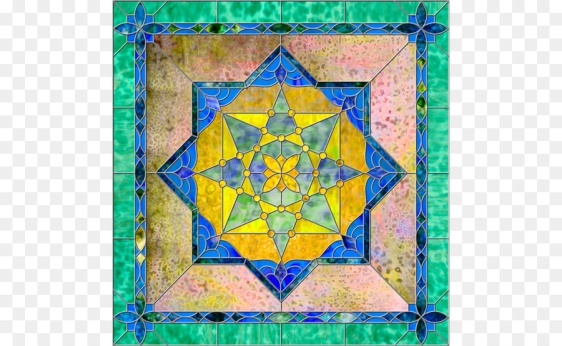 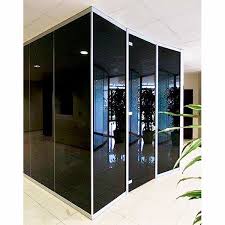 602: Пленки декоративные непрозрачные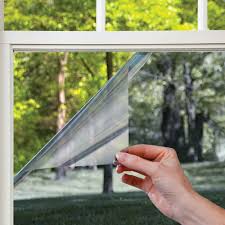 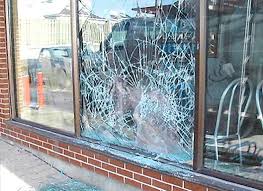 603: Пленки защитные603: Пленки защитные603: Пленки защитные603: Пленки защитные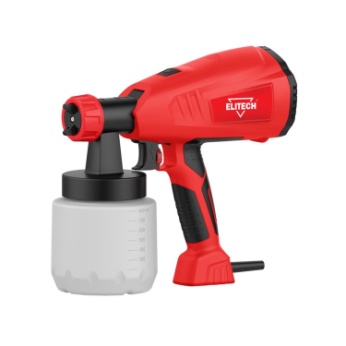 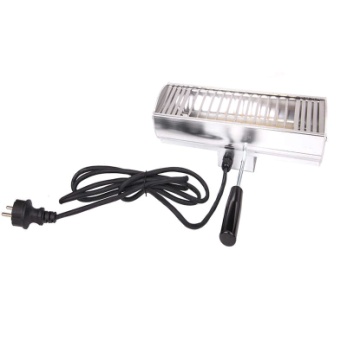 604: Сопутствующее оборудование604: Сопутствующее оборудование604: Сопутствующее оборудование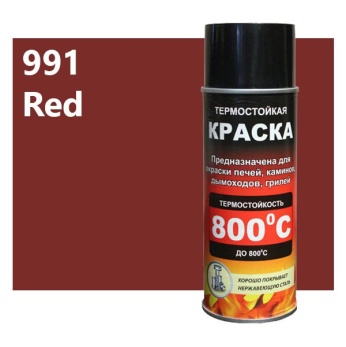 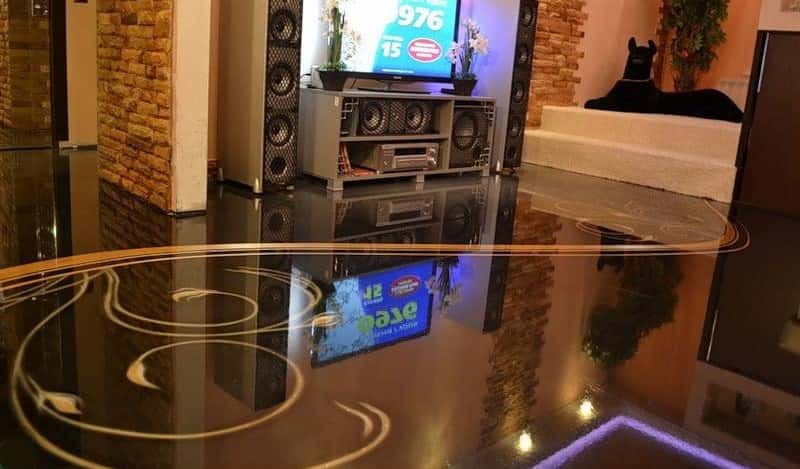 605: Краски, жидкие покрытия, средства по уходу и прочая химия605: Краски, жидкие покрытия, средства по уходу и прочая химия605: Краски, жидкие покрытия, средства по уходу и прочая химия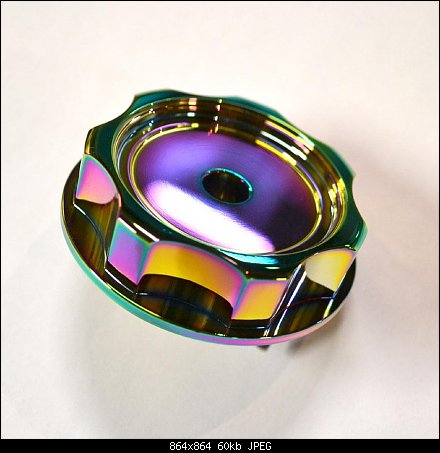 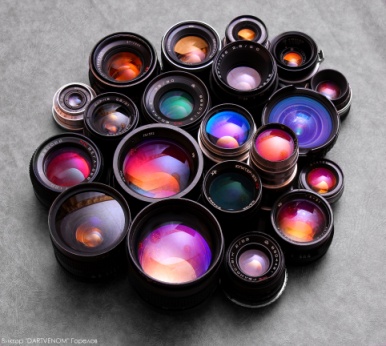 606: Напыления для оптики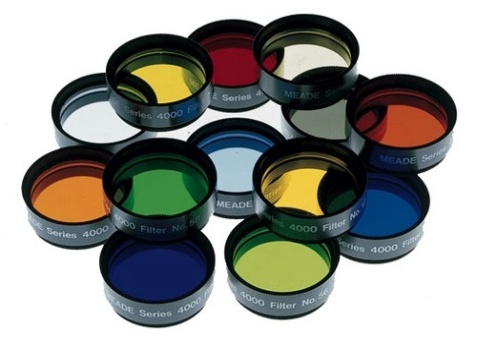 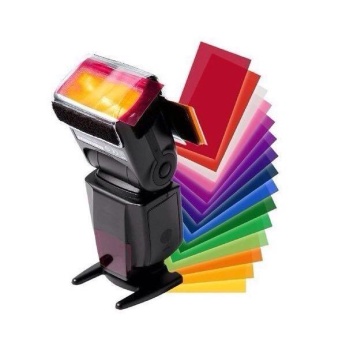 607: Световые фильтры607: Световые фильтры607: Световые фильтры607: Световые фильтры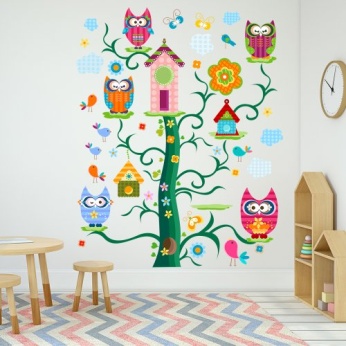 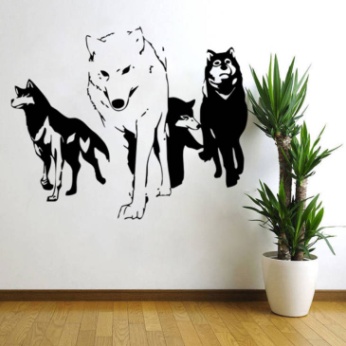 608: Декоративные наклейки608: Декоративные наклейки608: Декоративные наклейки700 - Детали оборудования700 - Детали оборудования700 - Детали оборудования700 - Детали оборудования700 - Детали оборудования700 - Детали оборудования700 - Детали оборудования700 - Детали оборудования700 - Детали оборудования700 - Детали оборудования700 - Детали оборудования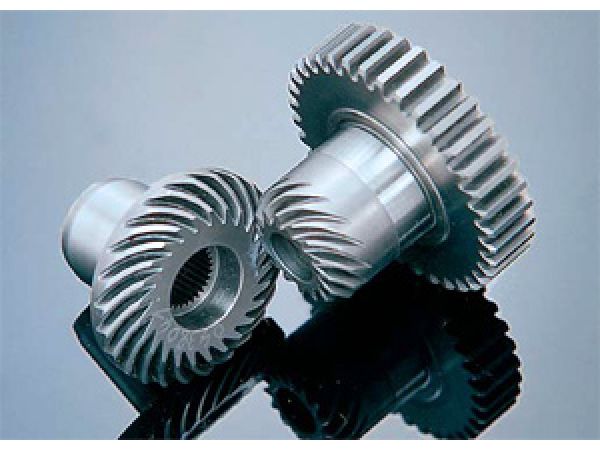 701: Шестеренки701: Шестеренки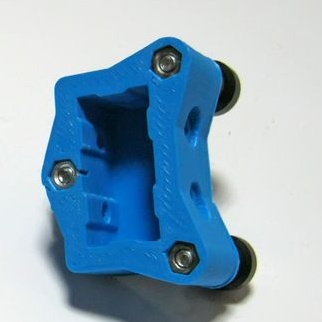 702: Крепления702: Крепления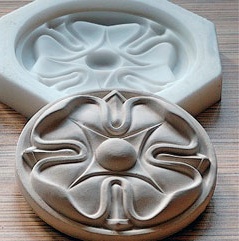 703: Мастер-формы703: Мастер-формы703: Мастер-формы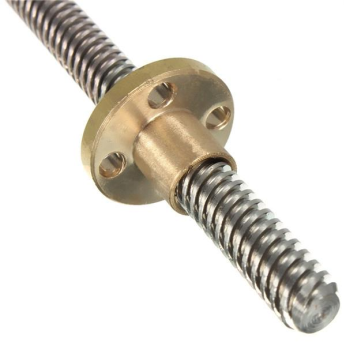 704: Оси704: Оси704: Оси704: Оси704: Оси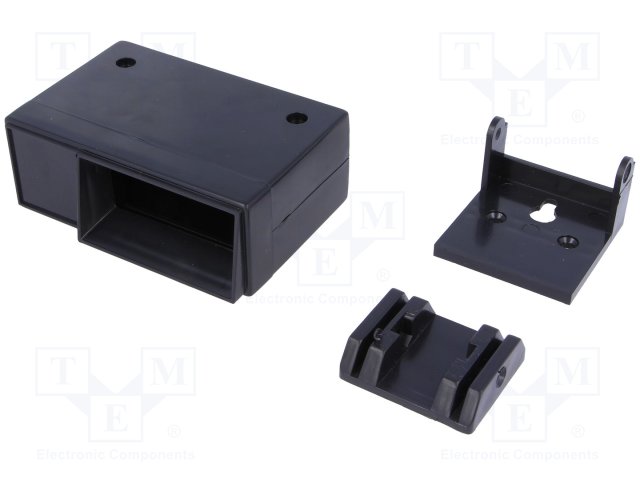 705: Корпуса для устройств705: Корпуса для устройств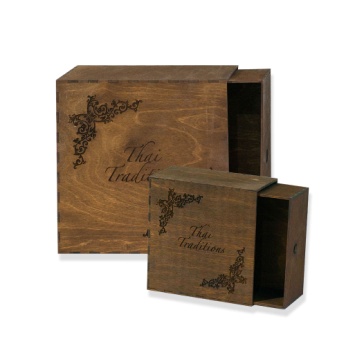 706: Корпус сборный из дерева706: Корпус сборный из дерева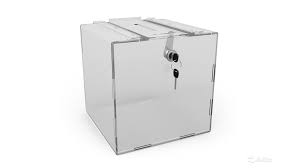 707: Корпус клееный из пвх, оргстекла, поликарбоната.707: Корпус клееный из пвх, оргстекла, поликарбоната.707: Корпус клееный из пвх, оргстекла, поликарбоната.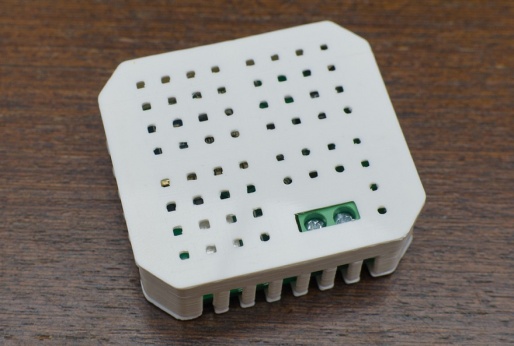 708: Корпус 3D-печатный708: Корпус 3D-печатный708: Корпус 3D-печатный708: Корпус 3D-печатный708: Корпус 3D-печатный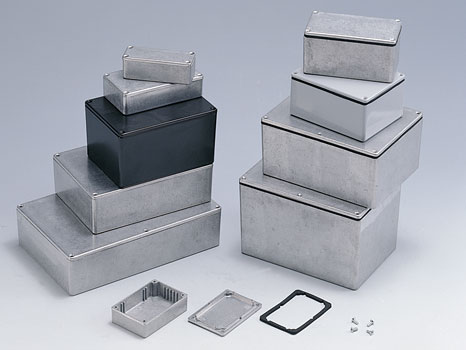 709: Корпус отлитый из пластика709: Корпус отлитый из пластика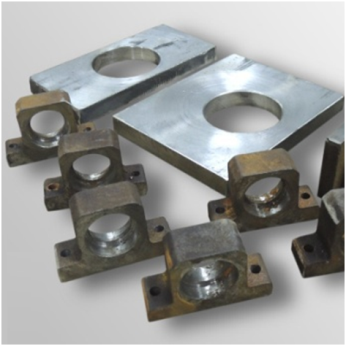 710: Комплекты деталей (для станков и оборудования, ветрогенератора, гидрогенератора, и т.п710: Комплекты деталей (для станков и оборудования, ветрогенератора, гидрогенератора, и т.п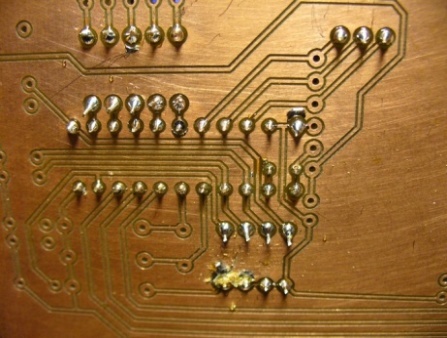 711: Фрезерованные печатные платы711: Фрезерованные печатные платы711: Фрезерованные печатные платы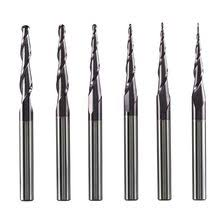 712: Фрезы и цанги для ЧПУ712: Фрезы и цанги для ЧПУ712: Фрезы и цанги для ЧПУ712: Фрезы и цанги для ЧПУ712: Фрезы и цанги для ЧПУ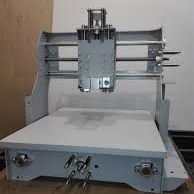 713: Механика для ЧПУ713: Механика для ЧПУ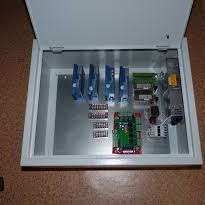 714: Электроника для ЧПУ714: Электроника для ЧПУ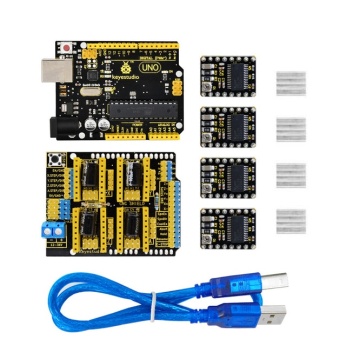 715: Ардуино715: Ардуино715: Ардуино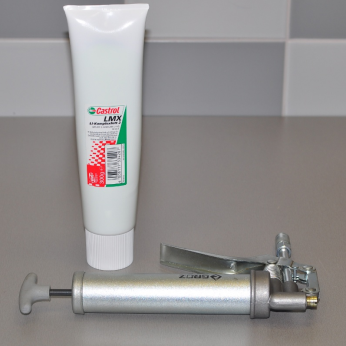 716: Смазки716: Смазки716: Смазки716: Смазки716: Смазки800 - Фрезеровка, 3D-печать, лазерная гравировка и резка, литье800 - Фрезеровка, 3D-печать, лазерная гравировка и резка, литье800 - Фрезеровка, 3D-печать, лазерная гравировка и резка, литье800 - Фрезеровка, 3D-печать, лазерная гравировка и резка, литье800 - Фрезеровка, 3D-печать, лазерная гравировка и резка, литье800 - Фрезеровка, 3D-печать, лазерная гравировка и резка, литье800 - Фрезеровка, 3D-печать, лазерная гравировка и резка, литье800 - Фрезеровка, 3D-печать, лазерная гравировка и резка, литье800 - Фрезеровка, 3D-печать, лазерная гравировка и резка, литье800 - Фрезеровка, 3D-печать, лазерная гравировка и резка, литье800 - Фрезеровка, 3D-печать, лазерная гравировка и резка, литье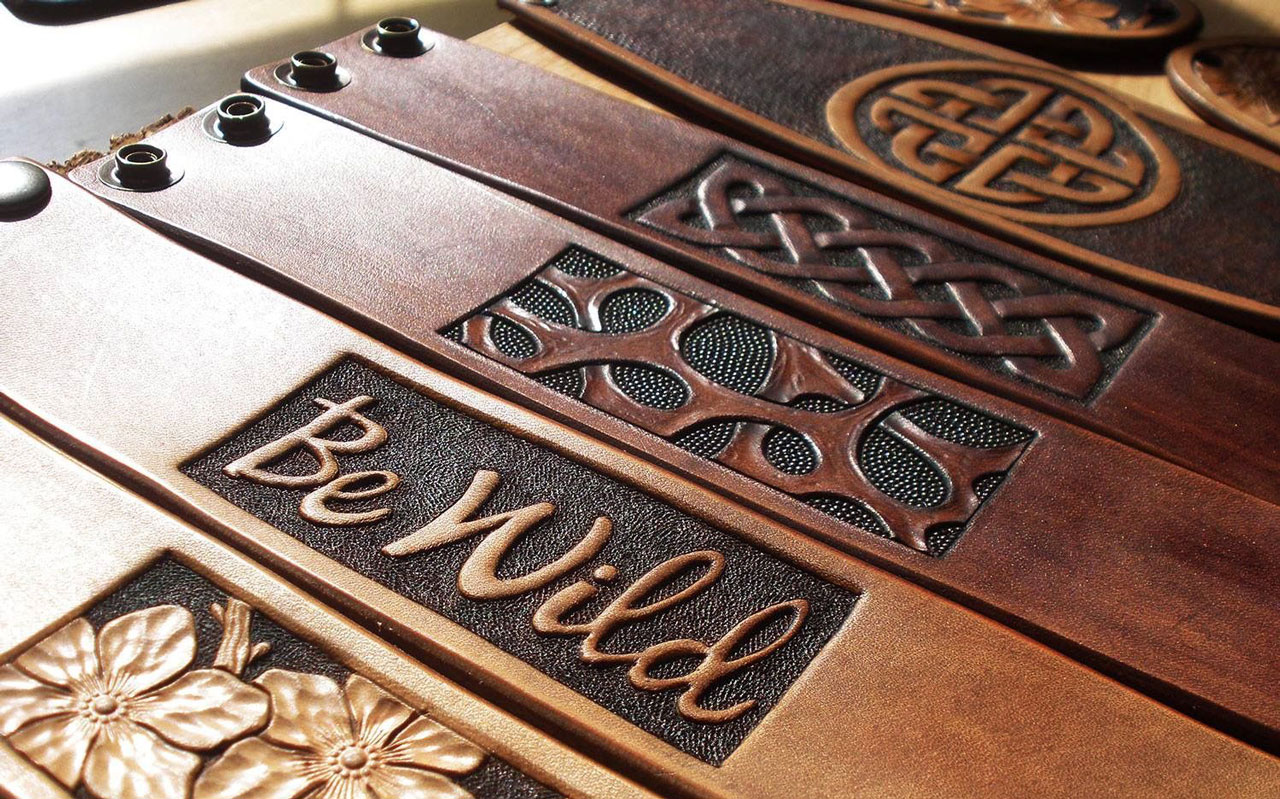 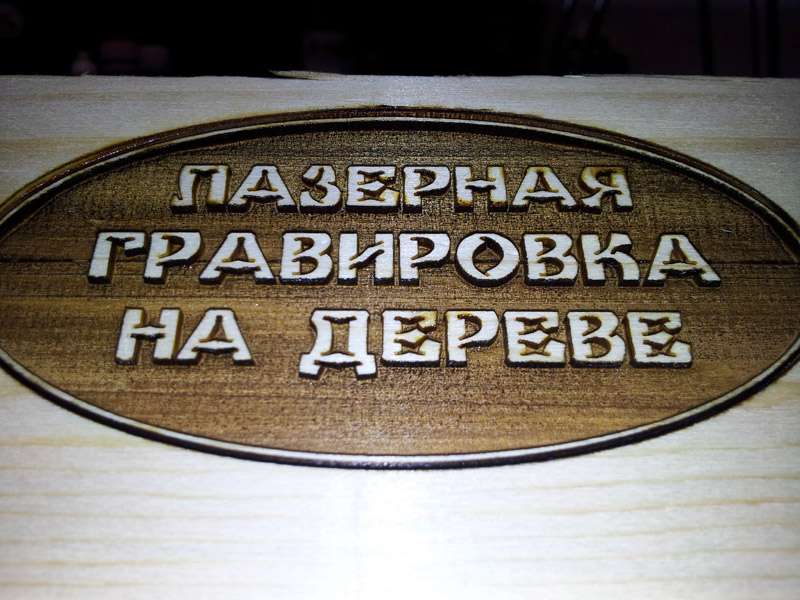 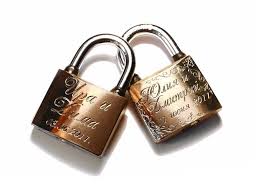 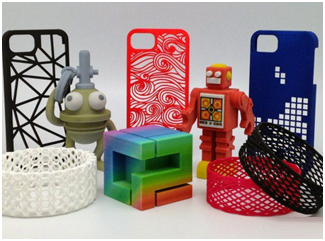 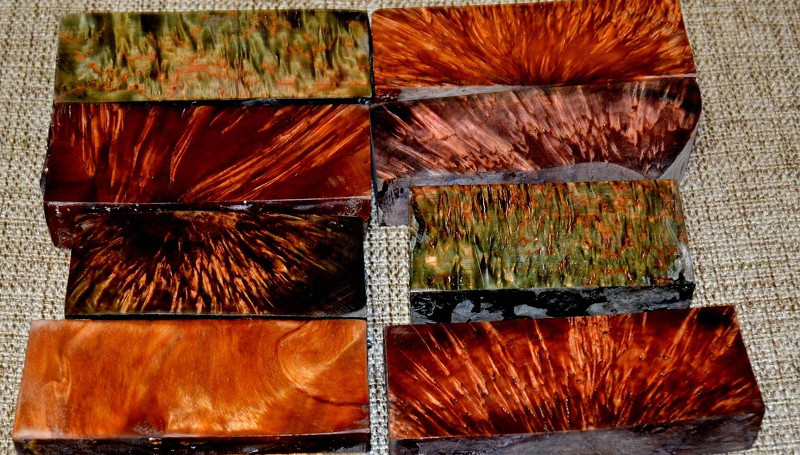 800 - Фрезеровка, 3D-печать, лазерная гравировка и резка, литье, гальванизация800 - Фрезеровка, 3D-печать, лазерная гравировка и резка, литье, гальванизация800 - Фрезеровка, 3D-печать, лазерная гравировка и резка, литье, гальванизация800 - Фрезеровка, 3D-печать, лазерная гравировка и резка, литье, гальванизация800 - Фрезеровка, 3D-печать, лазерная гравировка и резка, литье, гальванизация800 - Фрезеровка, 3D-печать, лазерная гравировка и резка, литье, гальванизация800 - Фрезеровка, 3D-печать, лазерная гравировка и резка, литье, гальванизация800 - Фрезеровка, 3D-печать, лазерная гравировка и резка, литье, гальванизация800 - Фрезеровка, 3D-печать, лазерная гравировка и резка, литье, гальванизация800 - Фрезеровка, 3D-печать, лазерная гравировка и резка, литье, гальванизация800 - Фрезеровка, 3D-печать, лазерная гравировка и резка, литье, гальванизация801: Фрезеровка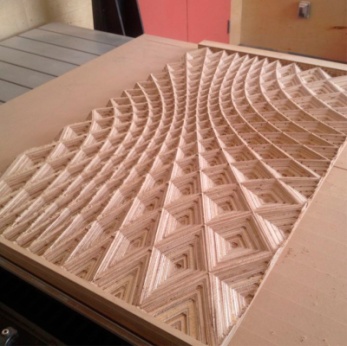 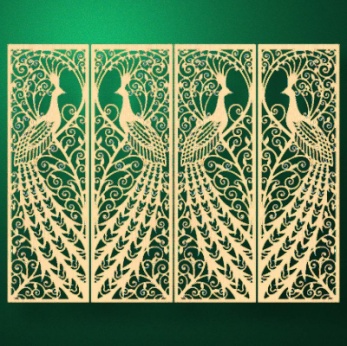 801: Фрезеровка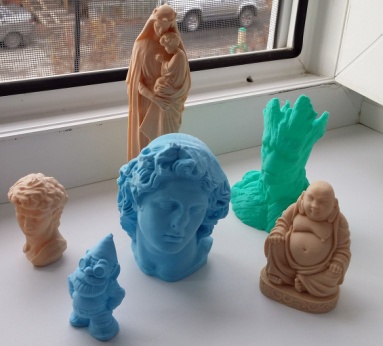 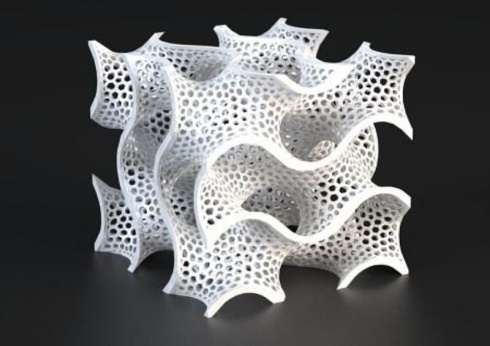 802: 3D-печать802: 3D-печать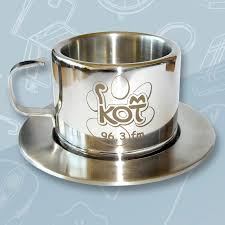 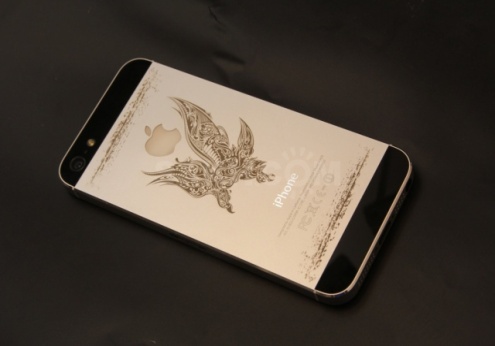 803: Лазерная гравировка803: Лазерная гравировка803: Лазерная гравировка803: Лазерная гравировка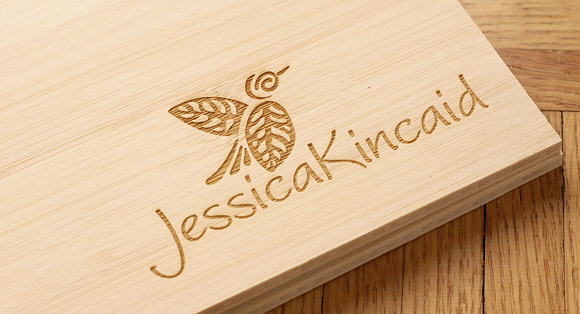 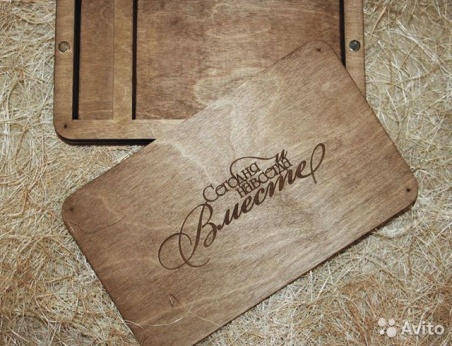 804: Фрезерная гравировка804: Фрезерная гравировка804: Фрезерная гравировка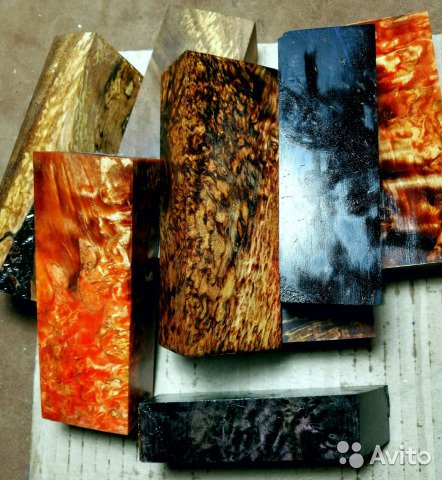 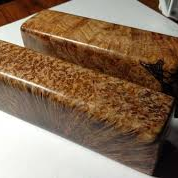 805: Стабилизация дерева805: Стабилизация дерева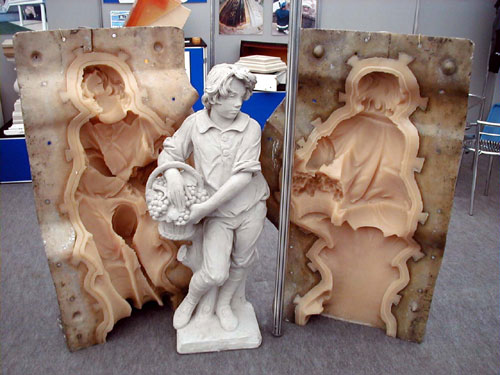 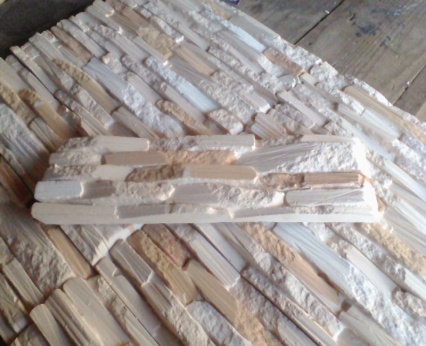 806: Литье из гипса, полимеров, металлов806: Литье из гипса, полимеров, металлов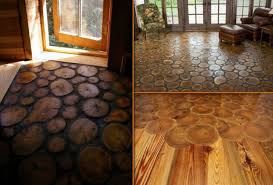 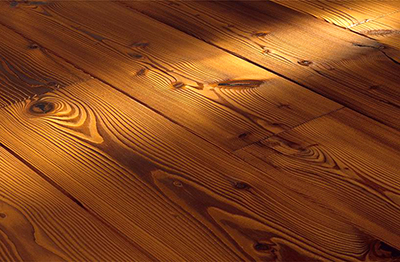 807: Покраска, пропитка807: Покраска, пропитка807: Покраска, пропитка807: Покраска, пропитка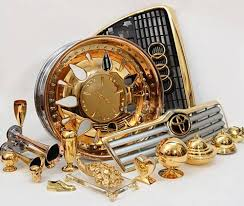 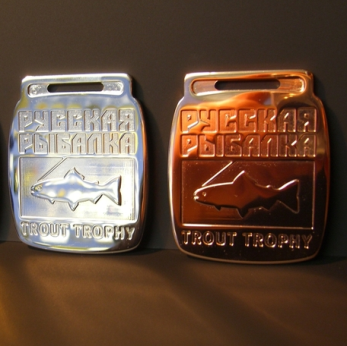 808:Гальванизация808:Гальванизация808:Гальванизация850 - Строительные, ремонтные, монтажные и другие работы850 - Строительные, ремонтные, монтажные и другие работы850 - Строительные, ремонтные, монтажные и другие работы850 - Строительные, ремонтные, монтажные и другие работы850 - Строительные, ремонтные, монтажные и другие работы850 - Строительные, ремонтные, монтажные и другие работы850 - Строительные, ремонтные, монтажные и другие работы850 - Строительные, ремонтные, монтажные и другие работы850 - Строительные, ремонтные, монтажные и другие работы850 - Строительные, ремонтные, монтажные и другие работы850 - Строительные, ремонтные, монтажные и другие работы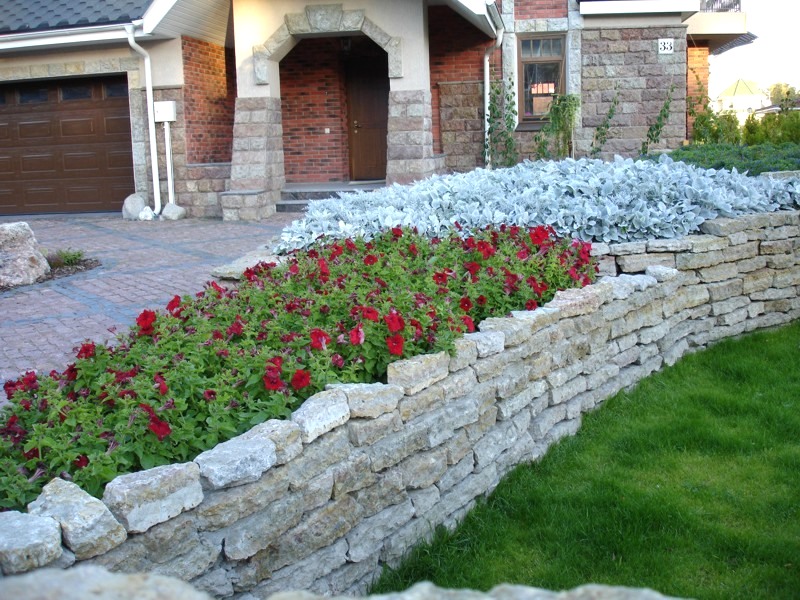 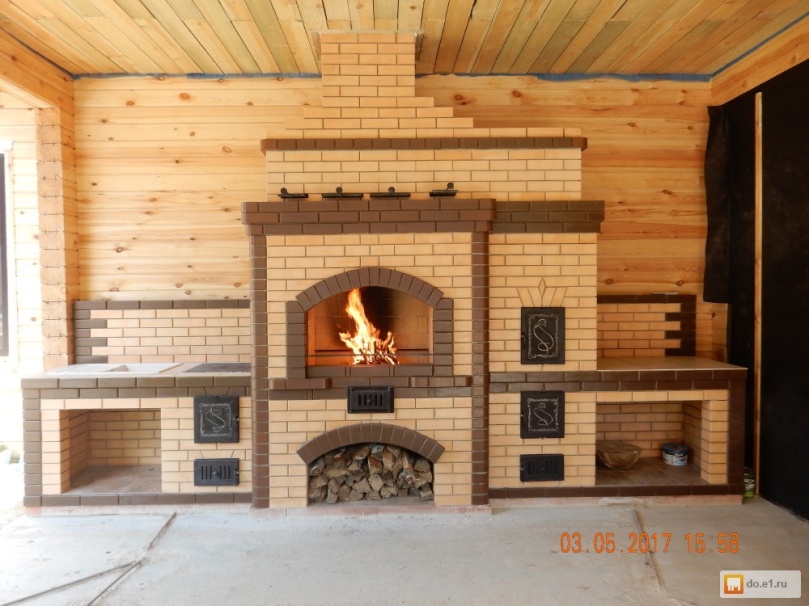 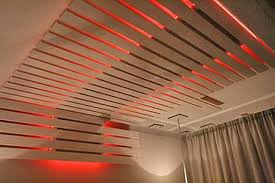 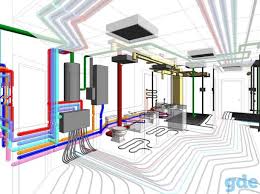 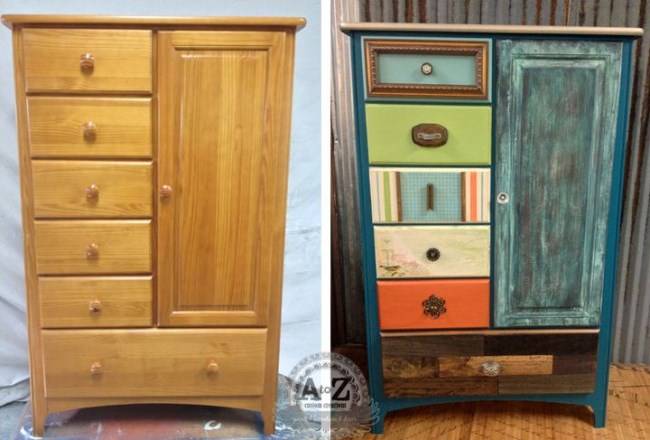 850 - Строительные, ремонтные, монтажные и другие работы850 - Строительные, ремонтные, монтажные и другие работы850 - Строительные, ремонтные, монтажные и другие работы850 - Строительные, ремонтные, монтажные и другие работы850 - Строительные, ремонтные, монтажные и другие работы850 - Строительные, ремонтные, монтажные и другие работы850 - Строительные, ремонтные, монтажные и другие работы850 - Строительные, ремонтные, монтажные и другие работы850 - Строительные, ремонтные, монтажные и другие работы850 - Строительные, ремонтные, монтажные и другие работы850 - Строительные, ремонтные, монтажные и другие работы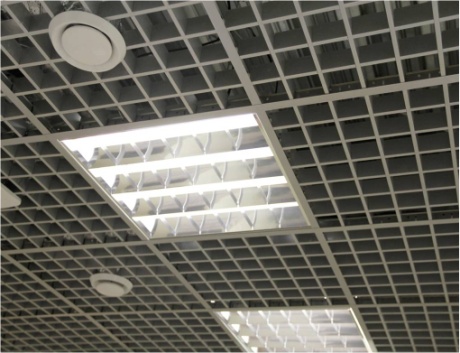 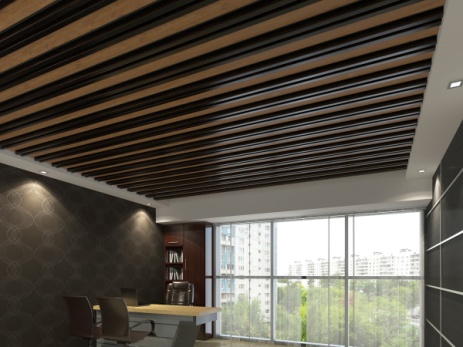 851: Монтаж подвесных конструкций из металла и дерева851: Монтаж подвесных конструкций из металла и дерева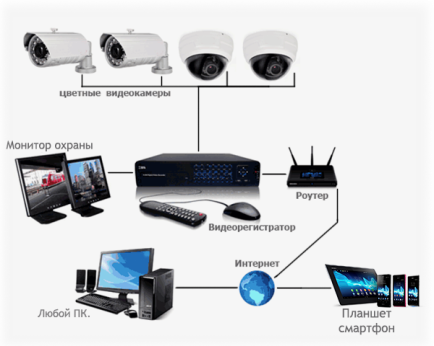 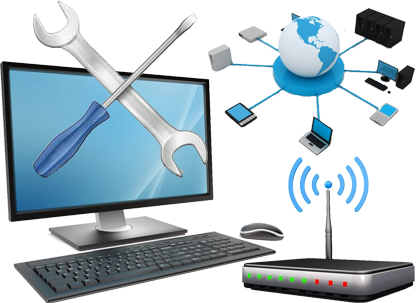 852: Компьютерные услуги, связь, видеонаблюдение852: Компьютерные услуги, связь, видеонаблюдение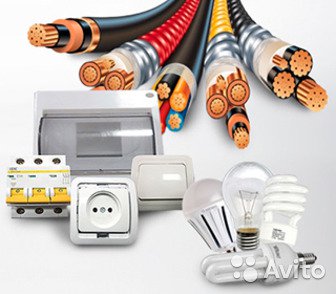 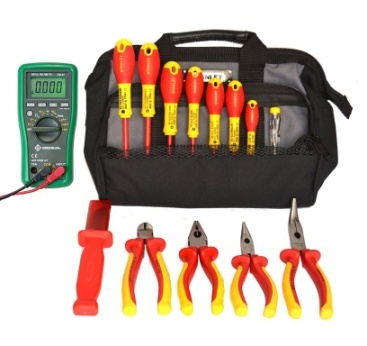 853: Электрика853: Электрика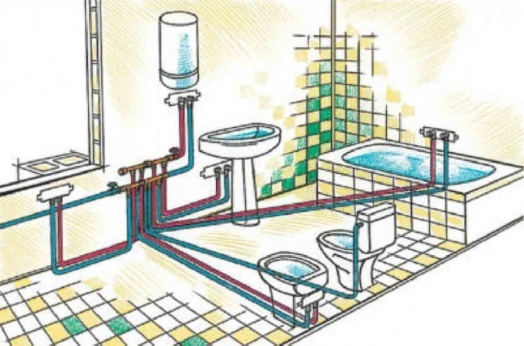 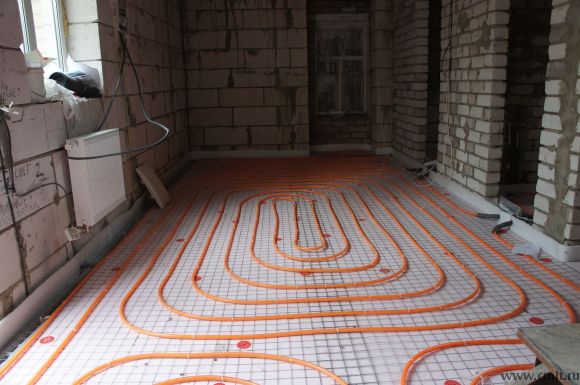 854: Водопровод, отопление, канализация854: Водопровод, отопление, канализация854: Водопровод, отопление, канализация854: Водопровод, отопление, канализация854: Водопровод, отопление, канализация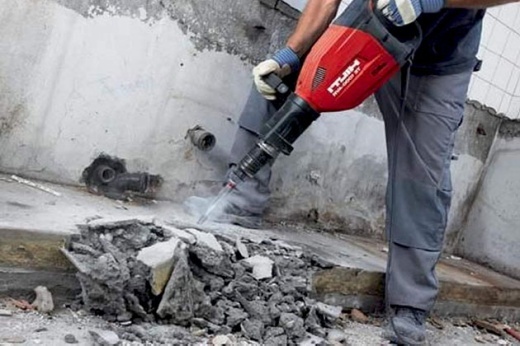 855: Демонтаж конструкций855: Демонтаж конструкций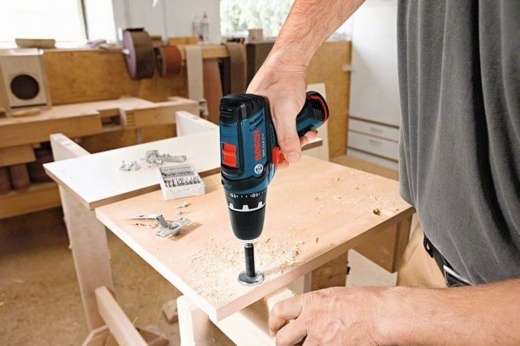 856: Сборка мебели856: Сборка мебели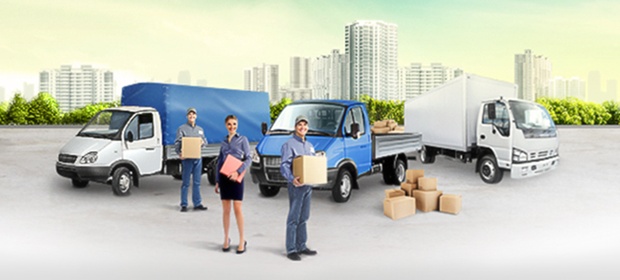 857: Транспортные услуги857: Транспортные услуги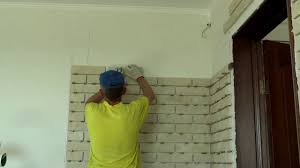 858: Кладка камня, стяжка, штукатурка858: Кладка камня, стяжка, штукатурка858: Кладка камня, стяжка, штукатурка858: Кладка камня, стяжка, штукатурка858: Кладка камня, стяжка, штукатурка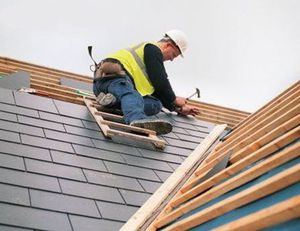 859:	Кровельные виды работ859:	Кровельные виды работ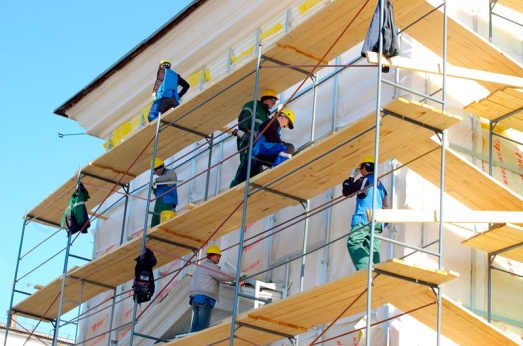 860: Фасадные работы860: Фасадные работы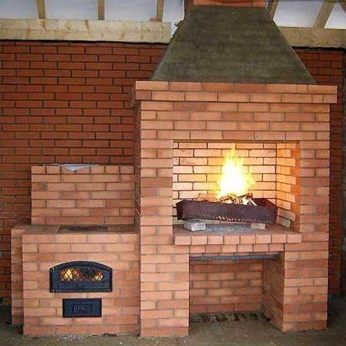 861: Кладка каминов и печ861: Кладка каминов и печ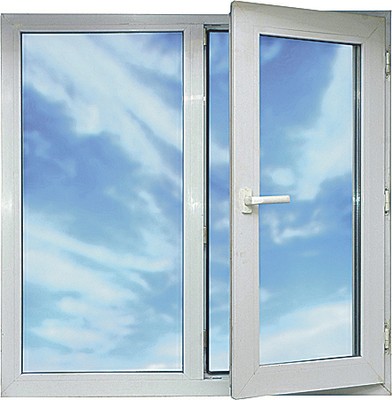 862: Пластиковые окна и двери862: Пластиковые окна и двери862: Пластиковые окна и двери862: Пластиковые окна и двери862: Пластиковые окна и двери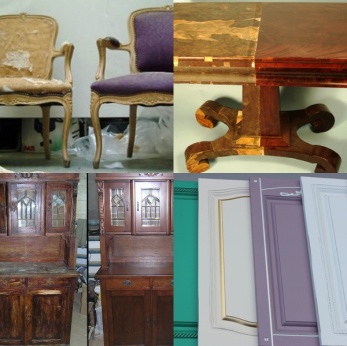 863: Реставрация мебели и элементов интерьера863: Реставрация мебели и элементов интерьера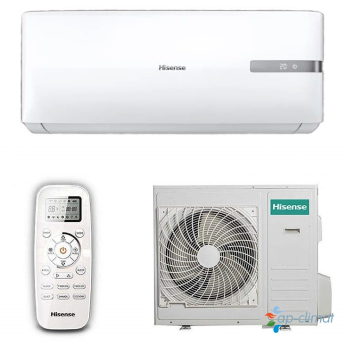 864: Установка оборудования кондиционирования864: Установка оборудования кондиционирования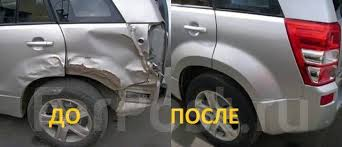 865: Сварка, рихтовка, покраска автомобилей865: Сварка, рихтовка, покраска автомобилей865: Сварка, рихтовка, покраска автомобилей865: Сварка, рихтовка, покраска автомобилей865: Сварка, рихтовка, покраска автомобилей865: Сварка, рихтовка, покраска автомобилей865: Сварка, рихтовка, покраска автомобилей